Draft - September 26, 2018Ben Hill County, Georgia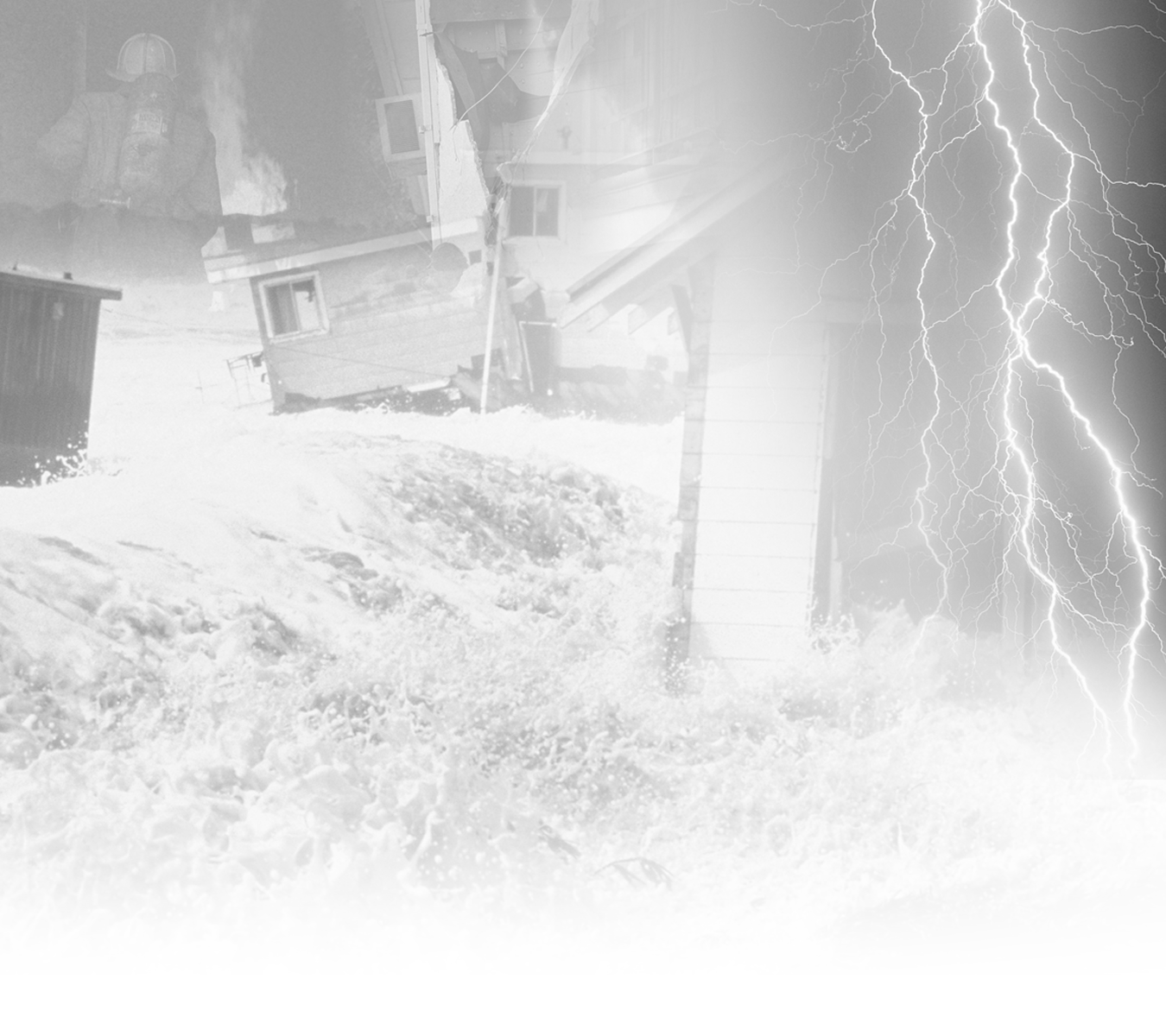 Hazard Mitigation Plan2019-2024Including the City of FitzgeraldThis Plan produced for the Ben Hill County Board of Commissioners by the Southern Georgia Regional Commissionthrough funding provided by the Federal Emergency Management Agency and the Georgia Emergency Management AgencyTable of ContentsChapter 1: Introduction to the Planning Process	1Section I. Purpose and Need, Authority and Statement of Problem	1Section II. Local Methodology, Plan Update Process, and Participants	3Section III. Plan Review, Analysis, and Revision	6Section IV. Organization of the Plan	6Section V. Local Hazard, Risk, and Vulnerability (HRV) Summary, Local Mitigation Goals, and Objectives	8Section VI. Multi-Jurisdictional Special Considerations	8Section VII. Adoption, Implementation, Monitoring, and Evaluation	9Section VIII. Community Data	11Chapter 2: Local Natural Hazard, Risk,  And Vulnerability (HRV) Summary	16Section I. Hurricanes/Tropical Storms	17Section II. Tornado	21Section III. Flood	25Section IV. Lightning	30Section V. Wildfires	33Section VI. Extreme Heat	37Section VII. Drought	41Chapter 3:  Local Technological Hazard, Risk,  and Vulnerability (HRV) Summary	45Section I. Hazardous Materials Release	45Chapter 4: Local Natural Hazard Mitigation Goals and Objectives	48Overall Community Mitigation Goals, Policies, and Values Narrative	49Section I.	51Hurricanes/Tropical Storms	51Section II. Tornado	57Section III. Flood	62Section IV: Lighting	68Section V: Wildfire	71Section VI. Extreme Heat	74Section VII: Drought	77Chapter 5.  Local Technological Hazard  Mitigation Goals and Objectives	82Overall Community Mitigation Goals, Policies, and Values Narrative	82Section I. Hazardous Materials Release	82Chapter 5.  Local Technological Hazard  Mitigation Goals and Objectives	87Overall Community Mitigation Goals, Policies, and Values Narrative	87Section I. Hazardous Materials Release	87Chapter 6: Executing The Plan	92Section I.  Implementation of the Action Plan	92Section II.  Evaluation and Monitoring	94Section III.  Plan Update and Maintenance	94Chapter 7:  Conclusion	96References	97Appendices	98Chapter 1: Introduction to the Planning ProcessSummary of changes:Table 1.1 provides a brief description of each section in this chapter and a summary of changes that have been made. Table 1.1: Overview of updates to Chapter 1: Introduction to the Planning ProcessSection I. Purpose and Need, Authority and Statement of ProblemThis document is the official plan update to the previous Ben Hill County Pre-Disaster Mitigation Plan Update, as approved by the Georgia Emergency Management Agency (GEMA) and the Federal Emergency Management Agency (FEMA), which took effect on June __ , 2019 and expires on June ___, 2019.The purpose of this document is to provide an overview of the hazards that may impact Ben Hill County and the City of Fitzgerald, and to outline the community’s plans to mitigate the potential loss of life and damages to property and the economy that could occur with these events.  Hazard Mitigation is a means to address and proactively reduce the potential damage that may be caused by natural or man-made disasters. This Plan is a direct result of research and a planning and public involvement process undertaken by the local government officials and citizens of Ben Hill County and the City of Fitzgerald after they formed the Ben Hill County Hazard Mitigation Plan Update Committee (hereafter known as the HMPUC). This Plan is the result of their commitment to reduce the risks of natural hazards and the effects of those natural hazards to their communities. The City of Fitzgerald is the only incorporated city located in Ben Hill County.Authority for the development of this Plan was given by the Ben Hill County Commission as a result of their execution of the Grantee-Subgrantee Agreement for the Ben Hill County Hazard Mitigation Grant Program (HMGP) Planning Project; and by the City of Fitzgerald, located within Ben Hill County, through their participation in the planning project. In order to initiate an outreach program to neighboring communities, governments, local and regional agencies, and to agencies authorized to regulate development, business, and the public, two Public Hearing Notices were published in the legal organ of the local newspaper. In addition, e-mail lists of stakeholders were kept updated and those on them were informed of meetings through e-mails, letters, and/or telephone calls. Surrounding county EMA Directors were notified of the plan update and invited to participate in the process. Additionally, several area county Hazard Mitigation Plans were being updated at the same time and an active meeting list was maintained for scheduling purposes.Planning Division staff from the Southern Georgia Regional Commission, which represents eighteen counties in the region (including Ben Hill County), attended the Ben Hill County meetings. They participated in all aspects of the planning process and provided a regional perspective in the formation of the multi-jurisdictional Ben Hill County and City of Fitzgerald Hazard Mitigation Plan.Through the above efforts, the multi-jurisdictional Ben Hill County and City of Fitzgerald Hazard Mitigation Plan was updated, including a comprehensive range of Mitigation Goals, Objectives, and Action Steps (see Chapter 4) which will assist the local governments in emphasizing a more direct approach to Hazard Mitigation. The long-term goal is to reduce potential natural disaster losses to life, property, and the economy through Hazard Mitigation efforts. Section II. Local Methodology, Plan Update Process, and ParticipantsA. OverviewThis Hazard Mitigation Plan Update encompasses the jurisdictions of Ben Hill County and the City of Fitzgerald, located in Southern Georgia. Each of these jurisdictions also participated in the previous Hazard Mitigation Plan update. The Southern Georgia Regional Commission provided technical assistance. A local Hazard Mitigation Plan Update Committee (Ben Hill County HMPUC) was formed, and a year-long planning effort was undertaken, the final product of which was a Plan Update containing updated Mitigation Goals, Objectives, and Action Steps to reduce or eliminate the potential for loss of life and damage to property and the economy caused by natural disasters (see Chapter 4). Potential members of the Ben Hill County HMPUC were contacted by telephone or by letter/e-mail concerning their participation on the Committee. Southern Georgia Regional Commission (SGRC) staff provided technical assistance to the Ben Hill County HMPUC. The Ben Hill County HMPUC was comprised of representatives from Ben Hill County and the City of Fitzgerald and also included representatives from other groups and individuals, as shown below, who attended meetings and/or conducted research:The Committee held the following meetings, the sign-in sheets of which are included in Appendix E:Kick-off public hearing – July 9, 2018First workshop –Second workshop – July 26, 2018Third workshop – September 20, 2018Fourth workshop – Date TBDFinal public hearing – to be scheduled after approval has been received from GEMA/FEMABuilding upon the previous Plan, each chapter was reviewed chronologically with updated hazard, risk, and vulnerability data, as well as previous accomplishments of mitigation strategy efforts.Open discussion was permitted at all public meetings for suggestions and/or comments regarding the plan update. Also, during general question and answer periods, comments (if any) were noted by the Southern Georgia Regional Commission staff and incorporated into the plan as appropriate.Copies of the previous Plan were made available at each meeting, while relevant chapters and sections under discussion were photocopied and distributed to those in attendance for comments. Outside of the formal meetings, parts of the plan were e-mailed to certain individuals who were unable to attend the meetings, and their comments were sought. Copies of the previous Plan and the draft Plan Update document were also available on the Southern Georgia Regional Commission website and from the local EMA office and city and county government offices. For the plan update, the Hazard Mitigation Plan Update Committee (HMPUC) used the prior Hazard Mitigation Plan as a basis, reviewing all chapters and sections and updating them as appropriate using national, state, and local data sources. The HMPUC reviewed the individual parts of the prior plan (with an emphasis on the hazards, goals, objectives, and action steps), and updated these elements through open discussion in which updates were noted by SGRC staff, who then used notes from the workshops to create the new Hazard Mitigation Plan document. The Wildfire section was updated using the Georgia Forestry Commission’s “Community Wildfire Protection Plan” (see Appendix C). The CWPP was consulted to ensure consistency between the CWPP and HMP, and all action items from the CWPP that were still relevant were included as action steps in the HMP. Land use descriptions, information about zoning, and information about community services were updated using the current joint Comprehensive Plan for the County and City. Other documents used were the local Emergency Operations Plan, the previous Hazard Mitigation Plan, the State of Georgia Hazard Mitigation Plan, and information from the National Climatic Data Center (NCDC). The State Hazard mitigation plan was consulted to ensure the HMP would be consistent with this plan, and data from the NCDC were used to create the Hazard Frequency Table and associated information regarding each hazard, which can be found in Chapter 2. The County and City do not have a Flood Mitigation Assistance Plan or a Flood Insurance Study. B. Public Comment and ParticipationThe publication of a Public Notice in the legal organ is considered the legal method of notifying the public and inviting them to meetings.The public was invited to attend and comment during two public hearings. The “kick-off” public hearing was advertised in the local newspaper (meeting advertisements and sign-in sheets are provided in Appendix E). A second and final public hearing was held on [DATE to be inserted here once plan is approved by GEMA/FEMA, then hearing can be scheduled] and was advertised in the local newspaper (see Appendix E). Citizens, including staff and members of the HMPUC, were present (see Appendix E). There were no substantive comments other than those complimentary of the planning process itself. Therefore, there was no need to consider or add public comments [this will be updated once the 2nd hearing has been held]. In addition, an e-mail list of stakeholders was kept up to date, including all the attendees who wrote their e-mail address on the sign-in sheet at each meeting, as well as any other interested parties. Further reminders of meetings were provided as needed through telephone calls and in-person communication. C. Mission and Vision StatementsThe HMPUC decided on the following Mission Statement and Vision Statement in the original plan and re-confirmed them in this update to help guide them through the planning process.Ben Hill County and the City of FitzgeraldHazard Mitigation Plan Update CommitteeMission StatementThis committee’s mission is to make Ben Hill County and the City of Fitzgerald and their citizens, local governments, communities, residences, and businesses less vulnerable to the effects of natural hazards. This will be accomplished through the effective administration of Hazard Mitigation Programs, hazard risk assessments, wise floodplain management, and a coordinated approach to mitigation policy through state, regional, and local planning activities.Ben Hill County and the City of Fitzgerald Hazard Mitigation Plan Update CommitteeVision StatementThis committee’s vision is to institutionalize a local Hazard Mitigation ethic throughleadership, professionalism, and excellence, thus leading the way to a safe, sustainable way of life for Ben Hill County and City of Fitzgerald.Due to Ben Hill County and the City of Fitzgerald being such close-knit communities, the Ben Hill County HMPUC chose not to break into subcommittees, but to address issues as a whole group. Various members of this group had direct knowledge relating to local infrastructure and agencies, emergency planning, hazard planning, and the operations of major departments and emergency services. Through their efforts, this Plan was developed.The HMPUC was responsible for identifying natural hazard events and completing a profile, vulnerability assessment, potential loss estimation (see Chapter 2, Appendix A, and Appendix D), and updating the Georgia Mitigation Information System (GMIS) Critical Facilities Inventory (see Appendix F). They were also responsible for reviewing and updating the Mitigation Goals, Objectives, and Action Steps (see Chapter 4), among other responsibilities.Section III. Plan Review, Analysis, and Revision
As mentioned above, the prior Hazard Mitigation Plan was used as a basis for the plan update. The Hazard Mitigation Plan Update Committee (HMPUC) reviewed all chapters and sections of the prior plan and updated them as appropriate, using national, state, and local sources. Other documents consulted included: The Community Wildfire Protection Plan (see Appendix C)The current joint Comprehensive Plan for the County and City, which includes the five-year Community Work ProgramThe Local Emergency Operations PlanThe current State of Georgia Hazard Mitigation StrategyThe local Service Delivery StrategyData from the National Climatic Data Center (NCDC).After organizing resources, an update of the risk assessment was performed. New forms, worksheets, and data (included in the Appendix) were also completed. Afterward, the Mitigation Goals, Objectives, and Action Steps were reviewed to determine if they were to remain the same or be added to, modified, or removed. All chapters of this Plan have been updated to reflect the new material. See the tables at the beginnings of the chapters for further information regarding which items were changed and updated.Section IV. Organization of the PlanThis Plan focuses on seven natural hazards chosen by the HMPUC that may affect and cause damage to Ben Hill County and the City of Fitzgerald. Chapter 2, Chapter 4, and Appendix A are each subdivided into Sections I through VII; these sections reflect the 7 natural hazards that were chosen. The natural hazards are as follows (in order of priority):Hurricanes/Tropical StormsTornadoesFloodsLightningWildfiresExtreme HeatDroughtOther hazards, such as Avalanche, Coastal Erosion, Coastal Storm, Dam Failure, Earthquake, Expansive Soils, Extreme Heat, Land Slide, SLOSH (Sea, Lake and Overland Surges from Hurricanes), Tsunami, and Volcano, were examined and determined not to be of sufficient significance in the community to warrant their inclusion in the present Hazard Mitigation Planning effort, based on past history and available data.This Plan also contains a HAZUS report (see Appendix G - pending), a comprehensive range of Mitigation Goals, Objectives, and Action Steps (Chapter 4), and information on implementation, monitoring, and plan update and maintenance (see Chapter 6), as well as other FEMA-required items and materials (included in various Chapters, Sections and Appendices). Throughout the effective time period of this Plan, the County Commissioners and City Council Members will assign staff, as appropriate, to implement the comprehensive range of Mitigation Goals, Objectives, and Action Steps and other pertinent items that are contained in this Plan.The Ben Hill County and City of Fitzgerald Hazard Mitigation Plan exists in one bound volume appended with various papers and documents, as well as a PDF document that is available on the SGRC website. The planning efforts of Ben Hill County and the City of Fitzgerald are intended to be an ongoing process and the Plan is to be amended as appropriate. This Plan was prepared for:Ben Hill County Board of Commissioners402-A East Pine StreetFitzgerald, Georgia  31750Phone: (229) 426-5100E-mail: mdinnerman@windstream.netThis Plan was prepared by:Southern Georgia Regional Commission327 West Savannah AvenueValdosta, Georgia 31601 Voice: (229) 333-5277 Fax: (229) 333-5312lhylton@sgrc.us Copies of the Plan are on file and may be examined at the County and City government offices, the County Emergency Management Agency, the Southern Georgia Regional Commission office (as well as the SGRC website, www.sgrc.us), and the Georgia Emergency Management and Homeland Security Agency (GEMHSA).Section V. Local Hazard, Risk, and Vulnerability (HRV) Summary, Local Mitigation Goals, and ObjectivesThe HMPUC determined that the hazards established in the previous plan were still the most significant threats to the community, and their order of priority remains unchanged. A Hazard, Risk, and Vulnerability (HRV) Assessment has been formulated through a variety of information obtained during the planning process. Information has been obtained from online databases, published sources, and personal accounts regarding hazards, their history in the community, and when and where they were active. This summary is provided in Chapter 2. The vulnerability of the community to natural hazards is also summarized in the Hazard Frequency Table (see Appendix D), and the Inventory of Assets and number of people exposed to each hazard is evaluated in GEMA Worksheet 3A (see Appendix A). Critical Facilities and Critical Infrastructure are also examined as to the present value and potential losses from natural hazards (see Appendix F).A description that identifies and analyses a comprehensive range of Mitigation Goals, Objectives, and Action Steps to reduce the effects of each hazard (based on risk assessment findings, with identifiable comprehensive ranges for each jurisdiction) is included in Chapter 4, Sections I-VII. In Chapter 6, Section I, there is a description related to prioritization of these Mitigation Goals, Objectives, and Action Steps through the use of cost/benefit analysis, STAPLEE (Social, Technical, Administrative, Political, Legal, Economic and Environmental), and other criteria. Also in Chapter 6, there are sections on Implementing the Action Plan (see Section I), Evaluation, Monitoring, Updating (see Section II), and Plan Update and Maintenance (see Section III). Section VI. Multi-Jurisdictional Special ConsiderationsBen Hill County has a total area of 250.12 square miles of land area and 3.79 square miles of water area. It is the 118th-largest county in Georgia by land area and 122nd-largest by total area with a population density of 70.5 people per square mile (US Census Data). As such, certain services, including emergency services, may have large distances to cover when responding to an event, which may negatively influence emergency response times and strain resources. Ben Hill County contains one incorporated city, Fitzgerald, which is also the county seat.All of Ben Hill County Fire Departments are staffed by volunteers. The City of Fitzgerald has a fire department consisting of approximately 22 fire fighters.The following are the ISO Classes of fire districts in Ben Hill County and City of Fitzgerald:Station								ISO ClassBen Hill Volunteer Fire Department					Class 6/6YFitzgerald Fire Department						Class 3/3XSection VII. Adoption, Implementation, Monitoring, and EvaluationAfter all plan development workshops were concluded, the draft plan was submitted to all local governments for their review. The draft plan was then submitted to GEMA and FEMA for their review and approval. After their approval, and any recommended changes, a second and final public hearing was held on [insert date here after GEMA/FEMA review] in order to provide a further opportunity for public comment and review. After this final public hearing, resolutions adopting the plan were passed by the local governments on [insert date here once the plan is adopted] adopting the Plan Update. Copies of the public hearing advertisements and resolutions are available in Appendix E.The comprehensive range of Mitigation Goals, Objectives, and Action Steps (see Chapter 4), which contains items related to all local governments, will be implemented as soon as possible and/or as funds become available to do so. All sections of the Plan will be monitored and evaluated annually by the County Emergency Management Agency.  Incremental accomplishments of Mitigation Goals Objectives and Action Steps will be reported to the public through appropriate means (TV, website, social media, local newspapers, City Council meetings, County Commission meetings, etc.).The method that the County EMA will use to monitor the plan will be to conduct quarterly telephone interviews with the various local governments and area agencies in order to chart their plan progress.  Also, throughout the year, a series of informal meetings will be held in which various aspects of the plan are discussed. In addition, annual evaluations of the plan will take place on or near the anniversary of the date of Plan adoption. The annual evaluation will assess which of the goals, objectives, and action steps have been achieved; whether those goals, objectives, and action steps still address current and expected conditions; whether the nature or magnitude of risks has changed; whether current resources are appropriate for implementing the plan; and whether agencies and other parties have participates as originally proposed.  During this annual evaluation, problems (if any) with completing the action steps will be discussed, methods of resolving those problems (if any) will be formulated, the action steps will be updated (if necessary), and new actions steps will be developed (if necessary) in response to new problems that have developed throughout the year.  If any changes or updates are needed to the other sections of the plan itself, these will also be discussed and noted.  Critical Facilities and infrastructure changes and updates will also be discussed at this time and then added to the online GEMA database as required.  New hazards in the area (if any) will be discussed and planned for and an assessment made as to whether community needs dictate additions to the materials of the plan.   The major criteria to measure plan success will be the number of goals, objectives, and action steps, or components thereof, that have been completed, which in turn will result in savings of life, money, and property. For further details on plan execution, see Chapter 6.The Plan will be updated by the EMA Director and chosen representatives of all of the local governments every five years, as required by FEMA. All sections of this Plan will be updated at that time. The Plan update will be reviewed by all jurisdictions and relevant stakeholders. The requirements of this Hazard Mitigation Plan will be taken into consideration and incorporated into Comprehensive Plans, Capital Improvement Plans, Local Emergency Operations Plans, and all other such Plans, as appropriate. This updating process will be publicly advertised and public comment solicited and incorporated as necessary and as appropriate.Section VIII. Community DataAccording to 2016 U.S. Census Bureau American Community Survey 5-year estimates, the population of Ben Hill County is 17,405, a decrease of -1.28% since 2010. The City of Fitzgerald’s 2016 population is 9,006, a -0.59% decrease since 2010. Ben Hill County had a decrease in population between 2000 and 2010 at -0.85%, while the City of Fitzgerald’s population increased by 3.37%.   The total number of people aged 65 and older increased in Ben Hill County from 2010 to 2016 by 1.6%. The number of people aged 65+ increased in Fitzgerald by 1.9%.According to 2016 estimates, the age distribution in Ben Hill County is 15.3% ages 65 and over, 56.2% ages 20 to 64, and 28.5% ages 20 and under. In the City of Fitzgerald, the age distribution 17.7% ages 65 and over, 53.1% ages 20-64, and 29.3% ages 20 and under. Ben Hill County’s population is 51.8% female and 48.2% male and the City of Fitzgerald’s population is 54.6% female and 45.4% male.  The population of Ben Hill County is 59.9% White/Caucasian, 36.0% Black/African American, 0.1% Asian, 2.4% some other race and 1.6% two or more races. The City of Fitzgerald’s population is 44.2% White/Caucasian and 52.3% Black/African American, 0.2% Asian, 2.1% some other race and 1.2% two or more races.The percentage of the population that is Hispanic/Latino (of any race) is 6.1% in Ben Hill County and 4.3% in the City of Fitzgerald.Among persons aged 25 or older, in Ben Hill County, 18.9% have no high school diploma, 43.1% are high school graduates (includes equivalency) with no further education, 27.5% have an associate’s degree or some college, 6.8% have a bachelor’s and 3.7% has a graduate or professional degree. Among persons aged 25 or older in the City of Fitzgerald, 17.4% have no high school diploma, 44.2% are high school graduates (includes equivalency) with no further education, 24.9% have an associate’s degree or some college, 9.0% have a bachelor’s and 4.4% has a graduate or professional degree.As of 2016 (US Census Bureau American Community Survey 5-year estimates), the median household income in Ben Hill County is $29,510 and the median household income in the City of Fitzgerald is $18,396.The percentage of the population living below the federal poverty level is estimated at 35.0% for Ben Hill County and 42.4% for the City of Fitzgerald.  For persons under 18, the percent living below the poverty level is estimated at 47.4% in Ben Hill County and 50.1% in the City of Fitzgerald.In 2016, according to the Bureau of Labor Statistics, the annual average seasonally-adjusted unemployment rate for Ben Hill County was 7.8% and 8.5% in the City of Fitzgerald.  Georgia’s 2016 unemployment rate was 8.5%.Source for Community Data: U.S. Census Bureau (www.census.gov/americanfactfinder) Chapter 2: Local Natural Hazard, Risk, 
And Vulnerability (HRV) SummarySummary of changes:During the plan update process, the HMPUC reviewed the hazards that may affect the community, and their priority. This updated plan includes the same seven natural hazards that were included in the previous plan, in the same order of priority. Table 2.1 provides a brief description of each section in this chapter and a summary of changes that have been made. Table 2.1: Overview of updates to Chapter 2 Flood and wildfire are the only hazards for which the level of risk varies geographically within the county; the remaining hazards constitute an equal threat to all geographic areas of the community. For more information, including hazard maps, see Appendix A.Other hazards, such as Avalanche, Coastal Erosion, Coastal Storm, Dam Failure, Earthquake, Expansive Soils, Extreme Heat, Land Slide, SLOSH (Sea, Lake and Overland Surges from Hurricanes), Tsunami, and Volcano, were examined and determined not to be of sufficient significance in the community to warrant their inclusion in the present Hazard Mitigation Planning effort, based on past history and available data.Section I. Hurricanes/Tropical StormsA. Identification of HazardThe threat of hurricanes/tropical storms has been chosen by the HMPUC as the most likely hazard to occur and cause damage in the community, based on past experience, the FEMA-described methodology, and other factors. Historic data have been examined from various sources, including the National Climatic Data Center (see Appendix F), as well as from local history and personal accounts, in order to determine the frequency of events. For further information, see the HAZUS Report in Appendix G [pending].Hurricanes and tropical storms are both types of tropical cyclones. Tropical cyclones are the general term used for all circulating weather systems over tropical water. Tropical cyclones are destructive and have the potential to cause great damage and loss of life. They are divided into four major types: Hurricanes, Tropical Storms, Tropical Disturbances, and Tropical Depressions.A hurricane, also known as a typhoon, is defined by NOAA’s National Hurricane Center (http://www.nhc.noaa.gov/aboutgloss.shtml) as a tropical cyclone in which the maximum sustained surface wind (using the U.S. 1-minute average) is 64 kt (74 mph or 119 km/hr) or more. The term hurricane is used for Northern Hemisphere tropical cyclones east of the International Dateline to the Greenwich Meridian. The term typhoon is used for Pacific tropical cyclones north of the Equator west of the International Dateline.A tropical storm is defined as tropical cyclone in which the maximum sustained surface wind speed (using the U.S. 1-minute average) ranges from 34 kt (39 mph or 63 km/hr) to 63 kt (73 mph or 118 km/hr). A tropical disturbance is a discrete tropical weather system of apparently organized convection -- generally 100 to 300 nmi in diameter -- originating in the tropics or subtropics, having a nonfrontal migratory character, and maintaining its identity for 24 hours or more. It may or may not be associated with a detectable perturbation of the wind field.A tropical depression is defined as tropical cyclone in which the maximum sustained surface wind speed (using the U.S. 1-minute average) is 33 kt (38 mph or 62 km/hr) or less. The Saffir-Simpson Hurricane Wind Scale is a 1 to 5 categorization based on the hurricane's intensity at the indicated time. The scale provides examples of the type of damage and impacts in the United States associated with winds of the indicated intensity. The following table shows the scale broken down by winds:SAFFIR-SIMPSON HURRICANE SCALE (Source: NOAA http://www.nhc.noaa.gov/aboutgloss.shtml) The official Atlantic hurricane season (which includes Gulf Coast and East Coast hurricanes) is June 1 through November 30, but hurricanes and tropical storms may also occur outside of those dates. Whether the hurricane/tropical storm is a short-term event or a long term event depends on many factors including category, strength, speed, and impact of other weather systems, including fronts and wind patterns.Because of their location, Ben Hill County and the City of Fitzgerald are vulnerable to severe hurricanes/tropical storms forming in both the Atlantic Ocean and the Gulf of Mexico. Also due to location, hurricanes may degrade into tropical storms, tropical depressions, or tropical disturbances by the time they reach this area. These may or may not contain tornadoes or hail. In some cases, tropical storms, depressions, or disturbances may never reach hurricane strength before reaching the shore. The effects vary depending on the severity of the hurricane/tropical storm and the duration of the event.B. Profile of Events, Frequency of Occurrences, ProbabilityAccording to the NOAA Storm Events Database (see Appendix F), there is 1 report of a hurricane occurring in Ben Hill County (including the City) between 01/01/1950 and 12/31/2017 and 5 tropical storms.  The hurricane, Hurricane Dennis, caused heavy rains and flooding. The last Tropical Storm event occurred on Sept. 10, 2017. This storm, Storm Irma, caused widespread power outages, downed power lines, impassable roads due to fallen trees, and damage to homes and other structures.The Historic Recurrence Interval is 11.33 years.  This is a 8.82% Historic Frequency Chance per year. The past 10-year Record Frequency Per Year is 0.3, the past 20-year frequency is 0.3, and the past 50-year frequency is 0.12 (see the Hazard Frequency Table in Appendix D).Although the most complete available data were used for this analysis, the possibility remains that other hurricane/tropical storm events may have occurred in the community that went unreported or underreported.C./D.: Inventory of Assets Exposed and Potential LossIn Worksheet 3A: Inventory of Assets (appearing in Appendix A), we estimate that all of Ben Hill County and the City of Fitzgerald are equally vulnerable to hurricanes/tropical storms. Approximately half of the County (the northern half) has a wind hazard score of 2 (91-100 mph gust) and the other half (the southern half) has a wind hazard score of 3 (101-110 mph gust). A map of the wind hazard scores and critical facilities is provided in Appendix A.An estimated 100% of the Residential property (8,521 of 8,521) in Ben Hill County (including the City of Fitzgerald) could be affected by this hazard, with a total value of $424,651,736. Also, an estimated 100% of the Commercial, Industrial, Agricultural, Religious/Non-Profit, Government, Education and Utility properties (2,989 of 2,989) in the community may be affected, with a total value of $1,801,801,924. The values are based on the most recent available tax roll data for Ben Hill County and the City of Fitzgerald.Damage to crops is not taken into account in any of these figures. According to the Center for Agribusiness & Economic Development’s 2015 Georgia Farm Gate Value Report (http://caes2.caes.uga.edu/center/caed/documents/GAFGVR2015_DEC16.pdf), the total farm gate value of agricultural production in Ben Hill County is $41,789,250. According to the inventory database reports and maps, all of the 38 Critical Facilities and Infrastructure for Ben Hill County (including the Cities) could be affected by this hazard. XXX Critical Facilities are in areas with a wind hazard score of 2, and XXX are in areas with a wind hazard score of 3. The total value of these Critical Facilities is $457,984,494, plus a content value of $15,510,623. E. Land Use and Development Trends Ben Hill County and the City of Fitzgerald have all seen a slight decrease in population over the last few years. Ben Hill County has zoning regulations but the City of Fitzgerald does not. Ben Hill County and the City of Fitzgerald have mandatory building and fire codes which are enforced by a building inspector; the County and City participate in joint comprehensive planning and in the required updates of the Service Delivery Strategy. No other land use or development trends that relate to this hazard have been identified at this time.F. Multi-Jurisdictional DifferencesHurricane/tropical storm events are usually area-wide, and no difference in severity is expected between Ben Hill County and the City of Fitzgerald.  However, the impact may be more severe in places with higher population density due to more people being in danger, more people needing to evacuated, more debris from damaged buildings, and other impacts associated with higher population density. In jurisdictions without building codes and inspections, structures may exist that are not built to code and therefore may be especially vulnerable to the effects of strong winds and other hazards.Ben Hill County and the City of Fitzgerald are members of the National Flood Insurance Program. (Source: https://www.fema.gov/cis/GA.html) Ben Hill County and the City of Fitzgerald do not participate in the Community Rating System (CRS) program. As of 2017, they were not eligible, according to FEMA. (Source: http://www.fema.gov/library/viewRecord.do?id=3629).G. Overall HRV Summary of Events and Their ImpactHurricanes/tropical storms have the potential to cause damage at any place, at any time, throughout Ben Hill County and the City of Fitzgerald. They are usually preceded by some watch or warning well in advance. The cost of the damage and potential loss of life may be higher if the path of the hurricanes/tropical storms covers populated areas as opposed to more sparsely populated or unpopulated areas. The Ben Hill County HMPUC has developed a comprehensive range of Mitigation Goals, Objectives, and Action Steps to lessen the impacts from this hazard. These are contained in Chapter 4. Since the previous plan was approved, there have not been any new developments, regulations, programs, or other changes in the community that would either increase or decrease the community’s overall vulnerability to this hazard.Section II. TornadoA. Identification of HazardThe threat of tornadoes has been chosen by the HMPUC as the second most likely hazard to occur and cause damage in the community, based on past experience, the FEMA-described methodology, and other factors. Historic data have been examined from various sources, including the National Climatic Data Center (see Appendix F), as well as from local history and personal accounts, in order to determine the frequency of events. For further information, see the HAZUS Report in Appendix G [pending].A tornado is defined by NOAA (http://www.nssl.noaa.gov/education/svrwx101/tornadoes/) as a narrow, violently rotating column of air that extends from the base of a thunderstorm to the ground. Because wind is invisible, it is hard to see a tornado unless it forms a condensation funnel made up of water droplets, dust and debris. Tornadoes are the most violent of all atmospheric storms.About 1,200 tornadoes hit the U.S. yearly. A tornado watch is issued when weather conditions are favorable for tornadoes. During a tornado watch, residents are advised to watch and prepare for severe weather and stay tuned to NOAA Weather Radio to know when warnings are issued. A tornado warning is issued when a tornado has been reported by spotters or indicated by radar and there is a serious threat to life and property to those in the path of the tornado. When a tornado warning is issued, residents must act immediately to find safe shelter. A warning can cover parts of counties or several counties in the path of danger.The Enhanced Fujita Scale, implemented by the National Weather Service in 2007, is used to assign a tornado a rating based on estimated wind speeds and related damage. The wind speeds associated with the EF ratings are shown in the table below. Because of the difficulty of measuring wind speeds inside a tornado, wind speeds are estimated based on the type of damage that occurs; more information is available on the NOAA website at http://www.spc.noaa.gov/faq/tornado/ef-scale.html. ENHANCED FUJITA WIND DAMAGE SCALE(Source: http://www.spc.noaa.gov/faq/tornado/ef-scale.html) Tornadoes may occur at any time of year, although the peak “tornado season” for the Southern Plains is during May into early June. Tornadoes can occur due to inclement weather conditions, as a result of a passing front, or as part of thunderstorm or hurricane/tropical storm events. Tornadoes can occur at any time of the day or night, but according to NOAA (http://www.nssl.noaa.gov/education/svrwx101/tornadoes/), most tornadoes occur between 4:00 and 9:00 p.m. The path and severity of a tornado cannot be determined in advance. The best defense is to heed tornado warnings and seek appropriate shelter when a tornado has been sighted in the area or when conditions conducive to a tornado are present.Ben Hill County and the Cities are all vulnerable to the effects of tornadoes. According to NOAA (https://www.ncdc.noaa.gov/climate-information/extreme-events/us-tornado-climatology), an average of 30 tornadoes occurs per month in Georgia. B. Profile of Events, Frequency of Occurrences, ProbabilityAccording to the NOAA Storm Events Database (see Appendix F), there are 13 reports of tornadoes occurring in Ben Hill County (including the City) between 01/01/1950 and 12/31/2017.  The Historic Recurrence Interval is 5.23 years.  This is a 19.12% Historic Frequency Chance per year. The past 10-year Record Frequency Per Year is 0.1, the past 20-year frequency is 0.1, and the past 50-year frequency is 0.2 (see the Hazard Frequency Table in Appendix D).The largest tornado in the Fitzgerald area was an F3 in 1952 that caused 10 injuries and the last tornado was in 2015.  Ben Hill County and the City of Fitzgerald have a moderate risk level for tornadoes.Although the most complete available data were used for this analysis, the possibility remains that other events may have occurred in the community that went unreported or underreported.C./D.: Inventory of Assets Exposed and Potential LossIn Worksheet 3A: Inventory of Assets (appearing in Appendix A), we estimate that all of Ben Hill County and the City of Fitzgerald are equally vulnerable to this hazard.An estimated 100% of the Residential property (8,521 of 8,521) in Ben Hill County (including the City of Fitzgerald) could be affected by this hazard, with a total value of $424,651,736. Also, an estimated 100% of the Commercial, Industrial, Agricultural, Religious/Non-Profit, Government, Education and Utility properties (2,989 of 2,989) in the community may be affected, with a total value of $1,801,801,924. The values are based on the most recent available tax roll data for Ben Hill County and the City of Fitzgerald.Damage to crops is not taken into account in any of these figures. According to the Center for Agribusiness & Economic Development’s 2016 Georgia Farm Gate Value Report (http://caes2.caes.uga.edu/center/caed/documents/GAFGVR2015_DEC16.pdf), the total farm gate value of agricultural production in Ben Hill County is $41,789,250. E. Land Use and Development TrendsTypically, mobile/manufactured homes are most vulnerable to tornado damage. According to 2016 Census Bureau estimates, 29.88% of occupied housing units in Ben Hill County are mobile homes (1,928 mobile homes and approximately 5,321 people based on the average household size of 2.76 persons per household in the County). In the City of Fitzgerald, 9.22% of occupied housing units are mobile homes (309 mobile homes and approximately 893 people). Ben Hill County and the City of Fitzgerald have all seen a slight decrease in population over the last few years. Both Ben Hill County and the City of Fitzgerald have zoning regulations. Ben Hill County and City of Fitzgerald have mandatory building and fire codes which are enforced by a building inspector; the County and City participate in joint comprehensive planning and in the required updates of the Service Delivery Strategy. No other land use or development trends that relate to this hazard have been identified at this time.F. Multi-Jurisdictional DifferencesTornadoes tend to follow a straight path regardless of natural features or political boundaries, and no difference in severity is expected between Ben Hill County and the City of Fitzgerald. However, the impact may be more severe in places with higher population density due to more people being in danger, more people needing to evacuated, more debris from damaged buildings, and other impacts associated with higher population density. In jurisdictions without building codes and inspections, structures may exist that are not built to code and therefore may be especially vulnerable to the effects of strong winds and other hazards. In jurisdictions with a large number of mobile homes, the damage can be expected to be more severe.G. Overall HRV Summary of Events and Their ImpactTornadoes have the potential to cause damage at any place, at any time, throughout Ben Hill County and the City of Fitzgerald. They can form quickly and residents may not have time to find adequate shelter, or else adequate shelter facilities may not be available. The cost of the damage and potential loss of life may be higher if the event strikes populated areas as opposed to more sparsely populated or unpopulated areas, or if the event strikes areas with a large number of mobile homes. The HMPUC has developed a comprehensive range of Mitigation Goals, Objectives, and Action Steps to lessen the impacts from this hazard. These are contained in Chapter 4. Since the previous plan was approved, there have not been any new developments, regulations, programs, or other changes in the community that would either increase or decrease the community’s overall vulnerability to this hazard.Section III. FloodA. Identification of HazardThe threat of a flood has been chosen by the HMPUC as the third most likely hazard to occur and cause damage in the community, based on past experience, the FEMA-described methodology, and other factors. Historic data have been examined from various sources, including the National Climatic Data Center (see Appendix F), as well as from local history and personal accounts, in order to determine the frequency of events. Drainage ditches and canals that are improperly cleaned or maintained contribute significantly to flooding occurrences which require the homeowners to experience hours, if not days, of water filled yards, even in the cities.  For further information, see the HAZUS Report in Appendix G [pending].Floods may occur at any time, in many cases without warning, and their effects can range from minor inconvenience to wholesale destruction. Floods are most often caused by heavy rains associated with thunderstorms, hurricanes, or tropical storms. Flooding can result from a rise in the level of a body of water such as a river or a lake, or from rain falling faster than it can be absorbed by the ground (especially under weather conditions that make soil less pervious, for example after a period of drought). Flooding frequently occurs in urban areas when a large amount of rain, above the capacity of the urban drainage system, falls on impervious surfaces such as streets, buildings, and parking lots. Flooding can also result from the failure of man-made structures such as levees and dams.Flash floods are floods that occur in short time-spans, often so quickly that people are caught off-guard. Flash floods can occur as a result of any of the causes mentioned above, but are most often due to extremely heavy rainfall from thunderstorms. More information is available at the National Weather Service (https://www.weather.gov/phi/FlashFloodingDefinition). According to the National Weather Service (http://tadd.weather.gov/), more deaths occur each year due to flooding than from any other thunderstorm-related hazard. The Centers for Disease Control and Prevention report that over half of all flood-related drownings occur when a vehicle is driven into hazardous flood water. The next highest percentage of flood-related deaths is due to walking into or near flood waters. People underestimate the force and power of water. Many of the deaths occur in automobiles as they are swept downstream. Of these drownings, many are preventable, but too many people continue to drive around the barriers that warn you the road is flooded. A mere 6 inches of fast-moving flood water can knock over an adult. It takes just 12 inches of rushing water to carry away a small car, while 2 feet of rushing water can carry away most vehicles. It is never safe to drive or walk into flood waters.Flood zones, as defined by FEMA, are described in the table on the following page.Flood Zone Designations and DescriptionsSource: FEMA (https://hazards.fema.gov/onlinelomc/ext/Help/loadInstructions)Ben Hill County and the City of Fitzgerald are all vulnerable to the effects of flooding. Areas within flood zones are naturally more vulnerable. For more information, see the maps in Appendix A.B. Profile of Events, Frequency of Occurrences, ProbabilityAccording to the NOAA Storm Events Database (see Appendix F), there are 4 reports of floods occurring in Ben Hill County (including the City) between 01/01/1950 and 12/31/2017.  The Historic Recurrence Interval is 17.00 years.  This is a 5.88% Historic Frequency Chance per year. The past 10-year Record Frequency Per Year is 0.1 the past 20-year frequency is 0.2, and the past 50-year frequency is 0.08 (see the Hazard Frequency Table in Appendix D).Most flooding in Ben Hill County is minor and a direct result of heavy rainfall which causes the overflow of the many creeks and tributaries located in the County especially in the low lying areas. This type of flooding will cause road closures and other minor discomforts but would be a rarity to cause evacuation of an area and its residents or cause any major home damage. The most recent flooding event in the county occurred in 2013. Although the most complete available data were used for this analysis, the possibility remains that other events may have occurred in the community that went unreported or underreported.C./D.: Inventory of Assets Exposed and Potential LossIn Worksheet 3A: Inventory of Assets (appearing in Appendix A), we estimate that all of Ben Hill County and the City of Fitzgerald are equally vulnerable to this hazard.An estimated 100% of the Residential property (8,521 of 8,521) in Ben Hill County (including the City of Fitzgerald) could be affected by this hazard, with a total value of $424,651,736. Also, an estimated 100% of the Commercial, Industrial, Agricultural, Religious/Non-Profit, Government, Education and Utility properties (2,989 of 2,989) in the community may be affected, with a total value of $1,801,801,924. The values are based on the most recent available tax roll data for Ben Hill County and the City of Fitzgerald.Damage to crops is not taken into account in any of these figures. According to the Center for Agribusiness & Economic Development’s 2015 Georgia Farm Gate Value Report (http://caes2.caes.uga.edu/center/caed/documents/GAFGVR2015_DEC16.pdf), the total farm gate value of agricultural production in Ben Hill County is $41,789,250. According to the inventory database reports and maps, 1% of the Critical Facilities and Infrastructure for Ben Hill County (including the Cities) could be affected by this hazard. XXX Critical Facilities are in areas with a wind hazard score of 2, and XXX are in areas with a wind hazard score of 3. The total value of these Critical Facilities is $457,984,494.Many individuals do not have access to transportation and thus are susceptible to weather hazards. It is very important to notify these individuals through weather radios, radio stations, and other means so that they may seek shelter and/or make arrangements for transportation to shelter facilities. Therefore, a major consideration should be helping individuals, government, and non-profit organizations prepare for the pending flood hazard events.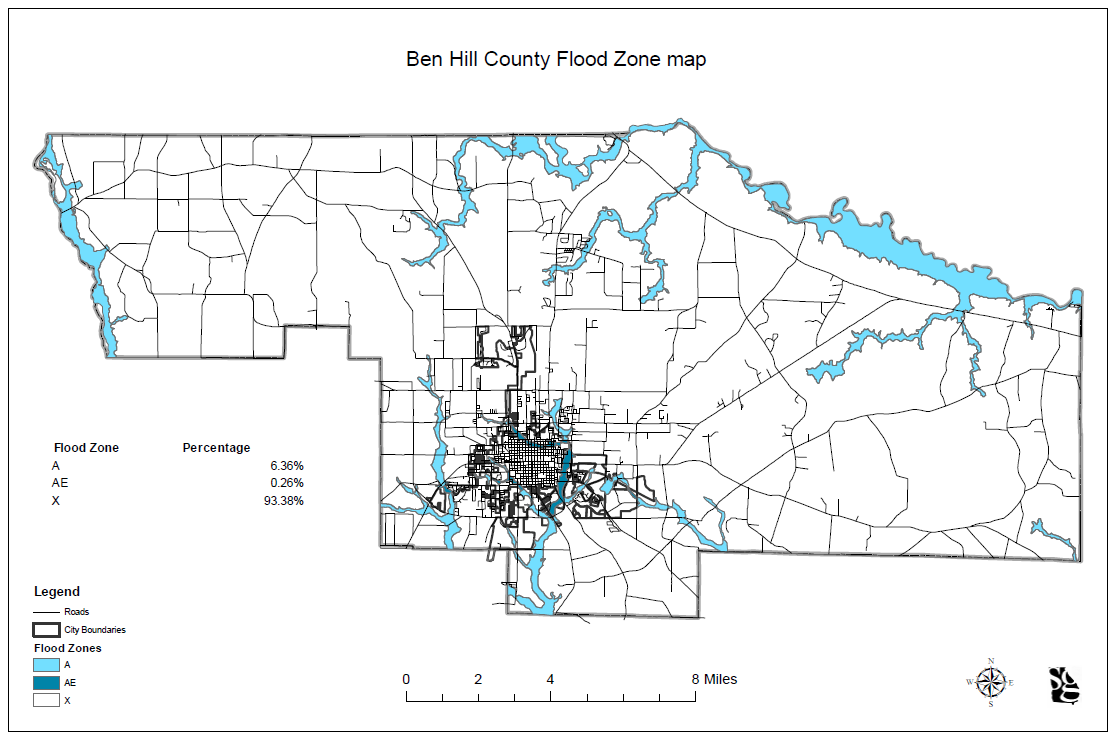 Include river crest information	The GMIS reports do not list any Repetitive Loss/NFIP properties in Ben Hill County or the City of Fitzgerald. (check)E. Land Use and Development TrendsBen Hill County and the City of Fitzgerald have all seen a slight decrease in population over the last few years. Ben Hill County and the City of Fitzgerald both have zoning regulations. Ben Hill County and City of Fitzgerald have mandatory building and fire codes which are enforced by a building inspector; the County and City participate in joint comprehensive planning and in the required updates of the Service Delivery Strategy. No other land use or development trends that relate to this hazard have been identified at this time.F. Multi-Jurisdictional DifferencesAccording to FEMA data, 6.62% of the total area of Ben Hill County (162,560 acres) is within a flood zone (6.36% in Zone A and 0.26% in Zone AE). Ben Hill County and the City of Fitzgerald are members of the National Flood Insurance Program (source: https://www.fema.gov/cis/GA.html). As of late 2017, these jurisdictions are in compliance with NFIP requirements and intend to remain in compliance by enforcing flood plain ordinances which prohibit or severely limit development in floodplains. According to FEMA there are no flood protections measures known to exist within Ben Hill County (source: https://www.fema.gov/cis/GA.html).Ben Hill County and the City of Fitzgerald do not participate in the Community Rating System (CRS) program. As of 2016, they were not eligible, according to FEMA (source: http://www.fema.gov/library/viewRecord.do?id=3629).G. Overall HRV Summary of Events and Their ImpactFloods have the potential to cause damage at any place, at any time, throughout Ben Hill County and the City of Fitzgerald, and especially in flood-prone areas. Floods can happen quickly and residents may not have time to evade floodwaters. The cost of the damage and potential loss of life may be higher if the event strikes populated areas as opposed to more sparsely populated or unpopulated areas.The HMPUC has developed a comprehensive range of Mitigation Goals, Objectives, and Action Steps to lessen the impacts from this hazard. These are contained in Chapter 4. Since the previous plan was approved, there have not been any new developments, regulations, programs, or other changes in the community that would either increase or decrease the community’s overall vulnerability to this hazard.Section IV. LightningA. Identification of HazardThe threat of lightning has been chosen by the HMPUC as the fourth most likely hazard to occur and cause damage in the community, based on past experience, the FEMA-described methodology, and other factors. Historic data have been examined from various sources, including the National Climatic Data Center (see Appendix F), as well as from local history and personal accounts, in order to determine the frequency of events.Lightning is a giant spark of electricity in the atmosphere or between the atmosphere and the ground. In the initial stages of development, air acts as an insulator between the positive and negative charges in the cloud and between the cloud and the ground; however, when the differences in charges becomes too great, this insulating capacity of the air breaks down and there is a rapid discharge of electricity that we know as lightning. Lightning most often strikes during thunderstorms, but can strike many miles from the center of the storm, or can even strike in areas not covered by a storm (this phenomenon is known as a “bolt from the blue”). According to NOAA (http://www.lightningsafety.noaa.gov/), lightning strikes the United States about 25 million times a year. Although most lightning occurs in the summer, people can be struck at any time of year. Lightning kills an average of 47 people in the United States each year, and hundreds more are severely injured. Lightning can strike in any place at any time but, contrary to popular myth, is not attracted to metal. Tall, isolated structures with a pointy shape are most likely to be struck by lightning. When thunder and lightning are present, the best course of action is to seek shelter inside a robust building. Sheltering under a tree increases the risk of getting struck by lightning and is more dangerous than being out in the open. Most cars protect their occupants from lightning because they have metal roofs and sides; contrary to popular myth, it is not the car’s rubber tires that protect the occupants. When sheltering inside a building, one should avoid metal objects (metal doors, plumbing, electronics, etc.). (Source: http://www.lightningsafety.noaa.gov/myths.shtml)Ben Hill County and the City of Fitzgerald are all equally vulnerable to the effects of lightning. B. Profile of Events, Frequency of Occurrences, ProbabilityAccording to the NOAA Storm Events Database (see Appendix F), there is 1 report of lightning occurring in Ben Hill County (including the Cities) between 01/01/1950 and 12/31/2017.  The Historic Recurrence Interval is 68.00 years.  This is a 1.47% Historic Frequency Chance per year. The past 10-year Record Frequency Per Year is 0.1, the past 20-year frequency is 0.05, and the past 50-year frequency is 0.02 (see the Hazard Frequency Table in Appendix D).The event occurred on March 26, 2000 and caused two fatalities. No lightning events have been recorded in the community since the previous Hazard Mitigation Plan was completed.Although the most complete available data were used for this analysis, the possibility remains that other events may have occurred in the community that went unreported or underreported.C./D.: Inventory of Assets Exposed and Potential LossIn Worksheet 3A: Inventory of Assets (appearing in Appendix A), we estimate that all of Ben Hill County and the City of Fitzgerald are equally vulnerable to this hazard.An estimated 100% of the Residential property (8,521 of 8,521) in Ben Hill County (including the City of Fitzgerald) could be affected by this hazard, with a total value of $424,651,736. Also, an estimated 100% of the Commercial, Industrial, Agricultural, Religious/Non-Profit, Government, Education and Utility properties (2,989 of 2,989) in the community may be affected, with a total value of $1,801,801,924. The values are based on the most recent available tax roll data for Ben Hill County and the City of Fitzgerald.Damage to crops is not taken into account in any of these figures. According to the Center for Agribusiness & Economic Development’s 2015 Georgia Farm Gate Value Report (http://caes2.caes.uga.edu/center/caed/documents/GAFGVR2015_DEC16.pdf), the total farm gate value of agricultural production in Ben Hill County is $41,789,250. According to the inventory database reports and maps, all of the 38 Critical Facilities and Infrastructure for Ben Hill County (including the City of Fitzgerald) could be affected by this hazard. The total value of these Critical Facilities is $157,135,846. E. Land Use and Development TrendsBen Hill County and the City of Fitzgerald have all seen a slight decrease in population over the last few years. Ben Hill County has zoning regulations but the City of Fitzgerald does not. Ben Hill County and City of Fitzgerald have mandatory building and fire codes which are enforced by a building inspector; the County and City participate in joint comprehensive planning and in the required updates of the Service Delivery Strategy. No other land use or development trends that relate to this hazard have been identified at this time.F. Multi-Jurisdictional DifferencesLightning may happen at any place at any time, and no difference in severity is expected between Ben Hill County and the City of Fitzgerald. However, the impact may be more severe in places with higher population density due to more people being in danger, and other impacts associated with higher population density. In jurisdictions without building codes and inspections, structures may exist that are not built to code and therefore may be especially vulnerable to the effects of lightning and other hazards. No other multi-jurisdictional differences have been identified at this time.G. Overall HRV Summary of Events and Their ImpactLightning has the potential to cause damage at any place, at any time, throughout Ben Hill County and the City of Fitzgerald, especially during thunderstorms. Where lightning strikes cannot be predicted and residents may not have time to seek shelter. The cost of the damage and potential loss of life may be higher if the event strikes populated areas as opposed to more sparsely populated or unpopulated areas.The HMPUC has developed a comprehensive range of Mitigation Goals, Objectives, and Action Steps to lessen the impacts from this hazard. These are contained in Chapter 4. Since the previous plan was approved, there have not been any new developments, regulations, programs, or other changes in the community that would either increase or decrease the community’s overall vulnerability to this hazard.Section V. WildfiresA. Identification of HazardThe threat of wildfire has been chosen by the HMPUC as the sixth most likely hazard to occur and cause damage in the community, based on past experience, the FEMA-described methodology, and other factors. Historic data have been examined from various sources, including the National Climatic Data Center and Georgia Forestry Commission (see Appendix F), as well as from local history and personal accounts, in order to determine the frequency of events.Much of southern Georgia is covered by forests, and fires play an important role in the health of forest ecosystems by breaking down organic matter into soil nutrients and helping seeds to germinate (source: NASA, https://earthobservatory.nasa.gov/Features/GlobalFire/fire_2.php). When naturally occurring wildfires are suppressed, combustible fuel (such as dead leaves and branches) accumulates in the forest. This increases the risk of larger, more destructive fire events in the future. Controlled, prescribed fires lower the risk of larger fire events and are beneficial to forest health (source: USDA, https://www.fs.usda.gov/detail/dbnf/home/?cid=stelprdb5281464). Low humidity, lack of recent precipitation (or drought conditions), wind speed, and temperature are a combination of weather conditions that favor the kindling and spread of wildfires. A high fuel load (i.e. the accumulation of dead vegetation), in combination with the above, also provides for the kindling and spread of wildfires. Much of Ben Hill County, including some areas near the City, is forested with commercial and free-growing pine trees and other trees. These trees can and do catch fire frequently in both small and large fire events. According to NASA (https://earthobservatory.nasa.gov/IOTD/view.php?id=89757), an estimated 84 percent of wildfires are caused by humans. Some common ways that people start fires include discarding cigarettes, leaving campfires unattended, and losing control of prescribed burns or crop fires. Sparks from railroads and power lines, as well as arson, also routinely cause wildfires.When a residential area, whether it be a single home or an entire subdivision, is adjacent to an area containing vegetative fuels, such as a forest or other wooded area, this is referred to as a Wildland-Urban Interface area (WUI). These are the areas at greatest risk for property damage due to Wildfire.  Ben Hill County and the City of Fitzgerald are all vulnerable to the effects of wildfires. The USDA Forest Service assigns areas a Wildfire Hazard Potential (WHP) score of Very Low, Low, Moderate, High, or Very High. As the map below shows, most of Ben Hill County is scored either Low, Moderate, High, or Non-burnable.MAPData Source: USDA Forest Service and Fire Modeling Institutehttps://www.arcgis.com/home/item.html?id=f291ac4840984de5a0cf842d8d7a0973 B. Profile of Events, Frequency of Occurrences, ProbabilityAccording to Georgia Forestry Commission data (see Appendix F), there are 3,038 reports of wildfires occurring in Ben Hill County (including the City) between 01/01/1968 and 12/31/2017.  The Historic Recurrence Interval is 0.02 years.  This is a 6076.00% Historic Frequency Chance per year. The past 10-year Record Frequency Per Year is 45.7, the past 20-year frequency is 54.05, and the past 50-year frequency is 60.76 (see the Hazard Frequency Table in Appendix D).Although the most complete available data were used for this analysis, the possibility remains that other events may have occurred in the community that went unreported or underreported.C./D.: Inventory of Assets Exposed and Potential LossIn Worksheet 3A: Inventory of Assets (appearing in Appendix A), we estimate that all of Ben Hill County and the City of Fitzgerald are equally vulnerable to this hazard.An estimated 39% of the Residential property (8,521 of 8,521) in Ben Hill County (including the City of Fitzgerald) could be affected by this hazard, with a total value of $424,651,736. Also, an estimated 39% of the Commercial, Industrial, Agricultural, Religious/Non-Profit, Government, Education and Utility properties (2,989 of 2,989) in the community may be affected, with a total value of $1,801,801,924. The values are based on the most recent available tax roll data for Ben Hill County and the City of Fitzgerald.Damage to crops is not taken into account in any of these figures. According to the Center for Agribusiness & Economic Development’s 2016 Georgia Farm Gate Value Report (http://caes2.caes.uga.edu/center/caed/documents/GAFGVR2015_DEC16.pdf), the total farm gate value of agricultural production in Ben Hill County is $41,789,250. According to the inventory database reports and maps, all of the 38 Critical Facilities and Infrastructure for Ben Hill County (including the Cities) could be affected by this hazard. XXX Critical Facilities are in areas with a wind hazard score of 2, and XXX are in areas with a wind hazard score of 3. The total value of these Critical Facilities is $457,984,494.E. Land Use and Development TrendsBen Hill County and the City of Fitzgerald have all seen a slight decrease in population over the last few years. Ben Hill County has zoning regulations but the City of Fitzgerald does not. Ben Hill County and City of Fitzgerald have mandatory building and fire codes which are enforced by a building inspector; the County and City participate in joint comprehensive planning and in the required updates of the Service Delivery Strategy. No other land use or development trends that relate to this hazard have been identified at this time.F. Multi-Jurisdictional DifferencesWildfires may happen at any place at any time, but are more likely in forested areas. Unincorporated Ben Hill County has more areas rated “High” for Wildfire Hazard Potential than the Cities, and unincorporated Ben Hill County is the only jurisdiction that has any areas rated “Very High.” The impact of a wildfire would be more severe in places with higher population density due to more people being in danger and more potential for destruction of homes and other buildings. In jurisdictions without building codes and inspections, structures may exist that are not built to code and therefore may be especially vulnerable to the effects of wildfires and other hazards.All of Ben Hill County Fire Departments are staffed by volunteers while the City of Fitzgerald. Fitzgerald employs approximately 22 fire fighters. All the fire stations have an ISO Class of 9. G. Overall HRV Summary of Events and Their ImpactWildfires have the potential to cause damage at any place, at any time, throughout Ben Hill County and the City of Fitzgerald. They can spread quickly and residents may not have time to evacuate. The cost of the damage and potential loss of life may be higher if the event strikes populated areas as opposed to more sparsely populated or unpopulated areas.The HMPUC has developed a comprehensive range of Mitigation Goals, Objectives, and Action Steps to lessen the impacts from this hazard. These are contained in Chapter 4. Since the previous plan was approved, there have not been any new developments, regulations, programs, or other changes in the community that would either increase or decrease the community’s overall vulnerability to this hazard.Section VI. Extreme HeatA. Identification of HazardThe threat of extreme heat has been chosen by the HMPUC as the fifth most likely hazard to occur and cause damage in the community, based on past experience, the FEMA-described methodology, and other factors. Historic data have been examined from various sources, including the National Climatic Data Center (see Appendix F), as well as from local history and personal accounts, in order to determine the frequency of events.The major hazard presented by heat waves is not so much to infrastructure as to the population. Despite the comparatively warm climate of this region, there are many residents who are not adequately prepared to handle extreme heat events (for example, those without air conditioning in their homes). The risk is particularly high for the elderly and the young. Extreme heat is a hazard that may result in loss of life or damage to property and the economy. Due to weather forecasting methods, most extreme heat events can be predicted with some level of accuracy ahead of time.The heat index is a measure that combines the effects of heat and humidity. When heat and humidity combine to reduce the amount of evaporation of sweat from the body, outdoor exercise becomes dangerous even for those in good shape (source: National Weather Service, http://www.nws.noaa.gov/forecasts/wfo/definitions/defineHeatIndex.html). The table below shows the levels of danger associate with the heat index as calculated by the National Weather Service (source: https://www.weather.gov/ama/heatindex).Heat Index category and effectsThe Heat Index chart below shows Heat Index Values for various temperatures and humidity levels. As an example, if the air temperature is 96° F and the relative humidity is 65%, the heat index—i.e., how hot it feels—is 121° F. 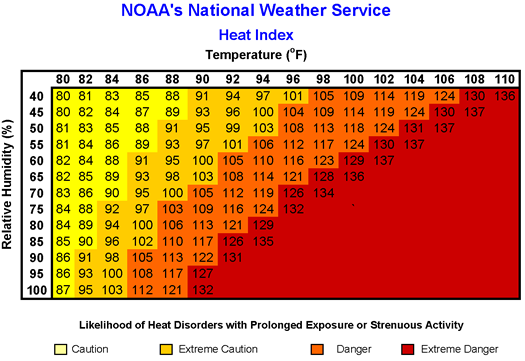 For the National Weather Service’s Tallahassee district (which includes Ben Hill County), an Excessive Heat Watch is issued when conditions are favorable for an excessive heat event in the next 24 to 72 hours. A Watch is used when the risk of a heat wave has increased but its occurrence and timing is still uncertain. A Watch provides enough lead time so that those who need to prepare can do so, such as city officials who have excessive heat event mitigation plans. The National Weather Service office in Tallahassee will issue this product if the heat index might reach or exceed 113°F. A Heat Advisory is issued when an excessive heat event is expected in the next 24 hours. This products are issued when an excessive heat event is occurring, is imminent, or has a very high probability of occurring. An advisory is for less serious conditions that cause significant discomfort or inconvenience and, if caution is not taken, could lead to a threat to life. The National Weather Service will issue this product if the heat index might reach 108-112°F.An Excessive Heat Warning is issued when an excessive heat event is expected in the next 24 hours. A warning is issued when an excessive heat event is occurring, is imminent, or has a very high probability of occurring. The warning is used for conditions posing a threat to life. The National Weather Service will issue this product if the heat index is expected to reach or exceed 113°F. (Source: Florida State University, https://emergency.fsu.edu/hazards/heat/about) Ben Hill County and the City of Fitzgerald are all equally vulnerable to the effects of extreme heat. B. Profile of Events, Frequency of Occurrences, ProbabilityAccording to National Weather Service data (see Appendix F), there are 33 reports of extreme heat events occurring in Ben Hill County (including the Cities) between 01/01/2006 and 12/31/2017.  While the Hazard Frequency Table does not show any historic data on extreme heat, the entire County is exposed to Extreme Heat.  However, as a countywide non-spatially defined hazard, extreme heat affects people more than structures.  While all 17,405 County residents are at risk, the elderly and very low income populations are the most likely to not have air conditioning, making them the most vulnerable to extreme heat and high humidity.  According to the 2016 Census, 2,655 persons (15.3%) that live in the County are aged 65 or higher and approximately 35.0% are living below the poverty line.  The entire City of Fitzgerald is also exposed to Extreme Heat.  However, as a countywide non-spatially defined hazard, extreme heat affects people more than structures.  While all 9,006 City residents are at risk, the elderly and very low income populations are the most likely to not have air conditioning, making them the most vulnerable to extreme heat and high humidity.  According to the 2016 Census, 1,592 persons (17.7%) in Fitzgerald are aged 65 or higher and 42.4% live below the poverty line.Since the previous Hazard Mitigation Plan became effective, 16 extreme heat events have occurred. These were all Heat Advisories.Although the most complete available data were used for this analysis, the possibility remains that other events may have occurred in the community that went unreported or underreported.C./D.: Inventory of Assets Exposed and Potential LossIn Worksheet 3A: Inventory of Assets (appearing in Appendix A), we estimate that all of Ben Hill County and the City of Fitzgerald are equally vulnerable to this hazard.An estimated 100% of the Residential property (8,521 of 8,521) in Ben Hill County (including the City of Fitzgerald) could be affected by this hazard, with a total value of $424,651,736. Also, an estimated 100% of the Commercial, Industrial, Agricultural, Religious/Non-Profit, Government, Education and Utility properties (2,989 of 2,989) in the community may be affected, with a total value of $1,801,801,924. The values are based on the most recent available tax roll data for Ben Hill County and the City of Fitzgerald.Damage to crops is not taken into account in any of these figures. According to the Center for Agribusiness & Economic Development’s 2015 Georgia Farm Gate Value Report (http://caes2.caes.uga.edu/center/caed/documents/GAFGVR2015_DEC16.pdf), the total farm gate value of agricultural production in Ben Hill County is $41,789,250. According to the inventory database reports and maps, all of the 38 Critical Facilities and Infrastructure for Ben Hill County (including the City of Fitzgerald) could be affected by this hazard. The total value of these Critical Facilities is $157,135,846. E. Land Use and Development TrendsBen Hill County and the City of Fitzgerald have all seen a slight decrease in population over the last few years. Ben Hill County has zoning regulations but the City of Fitzgerald does not. Ben Hill County and City of Fitzgerald have mandatory building and fire codes which are enforced by a building inspector; the County and City participate in joint comprehensive planning and in the required updates of the Service Delivery Strategy. No other land use or development trends that relate to this hazard have been identified at this time.F. Multi-Jurisdictional DifferencesExtreme heat may happen at any place at any time, and no difference in severity is expected between Ben Hill County and the City of Fitzgerald. However, the impact may be more severe in places with higher population density due to more people being in danger. In jurisdictions without building codes and inspections, structures may exist that are not built to code and therefore may be especially vulnerable to the effects of hot weather and other hazards. Power failures exacerbate extreme heat events because of the ensuing lack of air conditioning. No other multi-jurisdictional differences have been identified at this time.G. Overall HRV Summary of Events and Their ImpactExtreme heat has the potential to harm people throughout Ben Hill County and the City of Fitzgerald, especially during the summer months. The potential for damage to health and loss of life will be higher for people without air conditioning, and would be exacerbated by a power failure. Extreme heat is a far greater threat to public health than to buildings and infrastructure.The HMPUC has developed a comprehensive range of Mitigation Goals, Objectives, and Action Steps to lessen the impacts from this hazard. These are contained in Chapter 4. Since the previous plan was approved, there have not been any new developments, regulations, programs, or other changes in the community that would either increase or decrease the community’s overall vulnerability to this hazard.Section VII. DroughtA. Identification of HazardThe threat of drought has been chosen by the HMPUC as the seventh most likely hazard to occur and cause damage in the community, based on past experience, the FEMA-described methodology, and other factors. Historic data have been examined from various sources, including the National Climatic Data Center and U.S. Drought Monitor (see Appendix F), as well as from local history and personal accounts, in order to determine the frequency of events.Although drought is associated with the summer months in many other parts of the United States, our region has a humid subtropical climate with more precipitation, on average, in the summer than in the winter. Drought can occur at any time, and its effects can last throughout the year and continue from year to year. These effects may include agricultural losses, increased wildfire and fire risk, lack of water for citizens and firefighting, increased flooding risk (because dry land can be less absorbent of rainfall), and other effects that influence other hazards and the safety of the community.Crops (including trees) are usually most adversely affected by drought events, along with community residents whose water supplies are restricted or cut off (especially those using individual wells). Residents of unincorporated Ben Hill County have wells, which may go dry during drought periods, thus leaving those residents without water for extended periods of time. The City of Fitzgerald has a municipal water system.The U.S. Drought Monitor (http://droughtmonitor.unl.edu), established in 1999, is a weekly map of drought conditions that is produced jointly by the National Oceanic and Atmospheric Administration, the U.S. Department of Agriculture, and the National Drought Mitigation Center (NDMC) at the University of Nebraska-Lincoln. The U.S. Drought Monitor website is hosted and maintained by the NDMC. The Drought Monitor summary map identifies general drought areas, labelling droughts by intensity, with D1 being the least intense and D4 being the most intense. Descriptions of these categories are provided in the table below (source: http://droughtmonitor.unl.edu/AboutUs/ClassificationScheme.aspx). 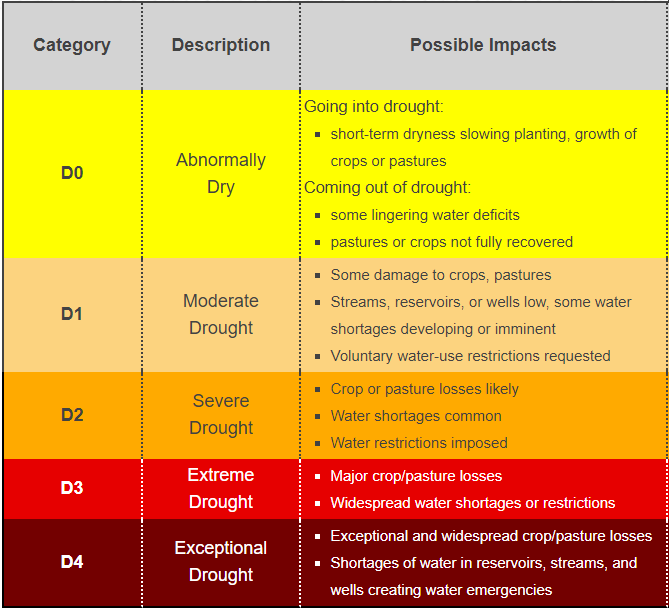 Ben Hill County and the City of Fitzgerald are all equally vulnerable to the effects of drought. B. Profile of Events, Frequency of Occurrences, ProbabilityAccording to NOAA Severe Weather Database (see Appendix F), there are 29 reports of drought events (D1, D2, D3, or D4) occurring in Ben Hill County (including the City) between 01/01/1950 and 12/31/2017.  The Historic Recurrence Interval is 2.34 years.  This is a 42.65% Historic Frequency Chance per year. The past 10-year Record Frequency Per Year is 2.8, the past 20-year frequency is 1.4, and the past 50-year frequency is 0 (see the Hazard Frequency Table in Appendix D).Since the previous Hazard Mitigation Plan became effective, 3 drought events have occurred. The week of November 22, 2016 D2 (Severe) drought conditions began in Ben Hill County and by November 29, 2016 it became D3 (Extreme) drought conditions, continuing until December 1, 2016.  Heavy rain ended the drought.Although the most complete available data were used for this analysis, the possibility remains that other events may have occurred in the community that went unreported or underreported.C./D.: Inventory of Assets Exposed and Potential LossIn Worksheet 3A: Inventory of Assets (appearing in Appendix A), we estimate that all of Ben Hill County and the City of Fitzgerald are equally vulnerable to this hazard.An estimated 100% of the Residential property (8,521 of 8,521) in Ben Hill County (including the City of Fitzgerald) could be affected by this hazard, with a total value of $424,651,736. Also, an estimated 100% of the Commercial, Industrial, Agricultural, Religious/Non-Profit, Government, Education and Utility properties (2,989 of 2,989) in the community may be affected, with a total value of $1,801,801,924. The values are based on the most recent available tax roll data for Ben Hill County and the City of Fitzgerald.Damage to crops is not taken into account in any of these figures. According to the Center for Agribusiness & Economic Development’s 2015 Georgia Farm Gate Value Report (http://caes2.caes.uga.edu/center/caed/documents/GAFGVR2015_DEC16.pdf), the total farm gate value of agricultural production in Ben Hill County is $41,789,250. According to the inventory database reports and maps, all of the 38 Critical Facilities and Infrastructure for Ben Hill County (including the Cities) could be affected by this hazard. The total value of these Critical Facilities is $157,135,846.E. Land Use and Development TrendsBen Hill County and the City of Fitzgerald have all seen a slight decrease in population over the last few years. Ben Hill County has zoning regulations but the City of Fitzgerald does not. Ben Hill County and City of Fitzgerald have mandatory building and fire codes which are enforced by a building inspector; the County and City participate in joint comprehensive planning and in the required updates of the Service Delivery Strategy. No other land use or development trends that relate to this hazard have been identified at this time.F. Multi-Jurisdictional DifferencesResidents of unincorporated Ben Hill County have wells, which may go dry during drought periods, thus leaving those residents without water for extended periods of time. The City of Fitzgerald has a municipal water system.No other multi-jurisdictional differences have been identified at this time.G. Overall HRV Summary of Events and Their ImpactDrought has the potential to harm people and the economy throughout Ben Hill County and the City of Fitzgerald, potentially at any time of the year, and most significantly in unincorporated areas not served by municipal water systems. Drought may increase the likelihood of wildfires and flooding. Water shortages can impede firefighting efforts at all levels.The HMPUC has developed a comprehensive range of Mitigation Goals, Objectives, and Action Steps to lessen the impacts from this hazard. These are contained in Chapter 4. Since the previous plan was approved, there have not been any new developments, regulations, programs, or other changes in the community that would either increase or decrease the community’s overall vulnerability to this hazard.Chapter 3: 
Local Technological Hazard, Risk, 
and Vulnerability (HRV) SummarySection I. Hazardous Materials ReleaseA.  Identification of HazardHazardous materials are substances or materials that the Secretary of Transportation has determined is capable of posing an unreasonable risk to health, safety, and property when transported in commerce.  When these materials are released they become dangerous.  A release may occur by spilling, leaking, emitting toxic vapors, or any other process that enables the material to escape its container, enter the environment, and create a potential hazard.The effects of hazardous material releases can occur very rapidly with little or no advance warning, in the form of explosions, fires, and immediate health impacts. Slower effects can include long-term environmental damage and long-term health problems resulting from exposure.B.  Profile of Events, Frequency of Occurrences, ProbabilityHazardous material spills are common in areas where hazardous materials are fabricated, processed, and stored.  Transportation of hazardous materials by truck is the cause of the greatest number of hazardous materials events. Many products containing hazardous chemicals are routinely used and stored in homes. These products are also shipped daily on the nation’s highways, railroads, waterways, and in pipelines. In most cases, disasters involving hazardous materials are confined to a localized area, whether an accidental release occurs at a fixed facility or in association with a transportation incident. The United States Environmental Protection Agency categorizes wastes according to four characteristics: Ignitability, corrosivity, reactivity, and toxicity. Furthermore, the EPA categorizes hazardous wastes according to the following hazard codes (source: https://www.epa.gov/hw/defining-hazardous-waste-listed-characteristic-and-mixed-radiological-wastes)
(T) - Toxic Waste(H) - Acute Hazardous Waste(I) - Ignitable Waste(C) - Corrosive Waste(R) - Reactive Waste(E) - Toxicity Characteristic WasteThe extent or severity of a hazardous materials release within the community is not predictable due to the varied nature of hazardous materials and the widespread area covered by the transportation network upon which such materials may be transported. According to the USDOT Pipeline and Hazardous Materials Safety Administration’s Office of Hazardous Materials Safety database (see Appendix F), there is 1 report of Hazardous Materials Release events occurring in Ben Hill County (including the City) between 01/01/1978 and 12/31/2017. In 1993 while unloading a cargo tank carrier the cap on the outlet pipe split and cracked while spraying product onto asphalt. The spill was contained. The Historic Recurrence Interval is 50 years.  This is a 2% Historic Frequency Chance per year. The past 10-year Record Frequency Per Year is 0.0, the past 20-year frequency is 0.05, and the past 50-year frequency is 0.02 (see the Hazard Frequency Table in Appendix D). No hazardous materials release events have been recorded since the previous Hazard Mitigation Plan was completed. Although the most complete available data were used for this analysis, the possibility remains that other events may have occurred in the community that went unreported or underreported.C./D.: Inventory of Assets Exposed and Potential LossIn Worksheet 3A: Inventory of Assets (appearing in Appendix A), we estimate that all of Ben Hill County and the City of Fitzgerald are equally vulnerable to this hazard.An estimated 100% of the Residential property (8,521 of 8,521) in Ben Hill County (including the City of Fitzgerald) could be affected by this hazard, with a total value of $424,651,736. Also, an estimated 100% of the Commercial, Industrial, Agricultural, Religious/Non-Profit, Government, Education and Utility properties (2,989 of 2,989) in the community may be affected, with a total value of $1,801,801,924. The values are based on the most recent available tax roll data for Ben Hill County and the City of Fitzgerald.Damage to crops is not taken into account in any of these figures. According to the Center for Agribusiness & Economic Development’s 2015 Georgia Farm Gate Value Report (http://caes2.caes.uga.edu/center/caed/documents/GAFGVR2015_DEC16.pdf), the total farm gate value of agricultural production in Ben Hill County is $41,789,250. According to the inventory database reports and maps, all of the 38 Critical Facilities and Infrastructure for Ben Hill County (including the Cities) could be affected by this hazard. The total value of these Critical Facilities is $457,984,494.E.  Land Use and Development TrendsBen Hill County and the City of Fitzgerald have all seen a slight decrease in population over the last few years. Ben Hill County and the City of Fitzgerald have zoning regulations. Ben Hill County and the City of Fitzgerald have mandatory building and fire codes which are enforced by a building inspector; all Cities and the County participate in joint comprehensive planning and in the required updates of the Service Delivery Strategy. No other land use or development trends that relate to this hazard have been identified at this time.F. Multi-Jurisdictional DifferencesThe facilities most vulnerable to a hazardous materials release are those located within a one-mile buffer of the major highways and railways in the community. State highways carrying truck traffic pass through all the jurisdictions. SR 107, a 2-lane highway, passes from east to west through the southern portion of the county.  US 129/SR 31/SR 125 intersect when entering Ben Hill County and US 319 is another arterial highway which carries freight traffic.A CSX rail line passes northwest-southeast through the unincorporated County, including the City of Fitzgerald. G.  Overall HRV SummaryA significant portion of the community could be vulnerable to a hazardous materials release. Preparation for such an event requires specific training for first responders and coordination among agencies to ensure a swift response and containment of hazardous materials in order to minimize the potential loss of life and property. Therefore, a key priority should be to train responders to fulfill their responsibilities and conduct periodic tests to be sure the response plan is realistic and responders are ready to carry it out.Human error is the probable cause of most transportation incidents and associated consequences involving the accidental release of hazardous materials. Varying quantities of hazardous materials are manufactured, used, or stored in Ben Hill County.  Due to the county’s location on or near several major transportation routes, the potential exists for a catastrophic hazardous material release event due to a transportation accident. Since the previous plan was approved, there have not been any new developments, regulations, programs, or other changes in the community that would either increase or decrease the community’s overall vulnerability to this hazard.Chapter 4: Local Natural Hazard Mitigation Goals and ObjectivesSummary of Changes:Table 4.1 provides a brief description of each section in this chapter and a summary of the changes that have been made.Table 4.1: Overview of updates to Chapter 4: Local Natural Hazards, Mitigation Goals and ObjectivesOverall Community Mitigation Goals, Policies, and Values Narrative While Ben Hill County and the City of Fitzgerald each operate autonomously, there is a high level of cooperation exhibited when it comes to hazard mitigation and emergency planning efforts. Each local government has designated representatives to participate in the emergency management process, whether it be during planning, response, or recovery phases. The local Emergency Management Agency hosts regular meetings to gather all of the relevant local, regional and state partners together to develop effective plans and strengthen relationships among all of the stakeholders. Working together, the jurisdictions have been able to access resources available through several state and federal sources that have been instrumental in improving the technical capabilities of these communities to more effectively mitigate hazards and provide more accurate warning and preparatory information to their citizens.Overall, the priorities for each of the local communities have remained relatively unchanged.  The hazards and risks associated with each have not changed, and many of the action steps identified during previous Hazard Mitigation Plans are still relevant and remain a priority in this plan as well. Authority for the development of this Plan was given by the Ben Hill County Commission as a result of their execution of the Grantee-Subgrantee Agreement for the Ben Hill County Hazard Mitigation Grant Program (HMGP) Planning Project; and by the City of Fitzgerald, located in Ben Hill County, through their participation in the planning project. The Ben Hill County Emergency Management Agency is authorized to oversee emergency management within Ben Hill County and the City of Fitzgerald.The jurisdictions have many current policies and programs related to hazard mitigation, which are described in detail in the goals, objectives, and action steps contained in Chapter 4 of this Plan. All jurisdictions (within the boundaries of their budgets) have the ability to expand and improve their existing policies and programs as evidenced by the new and existing goals, objectives, and action steps included in this plan. The amount of resources available to the jurisdictions for expansion and improvement of existing programs will depend on factors such as the local government budgets and the availability of state and federal funding to support hazard mitigation activities.This chapter contains a description of the comprehensive range of Mitigation Goals, Objectives, and Action Steps that were developed by the HMPUC to reduce damages and improve safety through Hazard Mitigation. These have been arranged by the natural hazards contained in Chapter 2. There is particular emphasis on emergency preparedness and infrastructure. The HMPUC discussed and identified the comprehensive range of Mitigation Goals, Objectives, and Action Steps contained in Chapter 4 of this Plan after identifying the hazards noted in Chapter 2 of this Plan. All areas of the community were taken into account in the development of the comprehensive range of Mitigation Goals, Objectives, and Action Steps. These were identified after the weighing of many factors discovered during the planning process, including risk assessment, storm history, past damage, community resources, and other factors.A list of the comprehensive range of Mitigation Goals, Objectives, and Action Steps was compiled from the input of the HMPUC, as well as from others within the community. Members of the HMPUC prioritized the identified comprehensive range of Mitigation Goals, Objectives, and Action Steps based on what was anticipated to be most beneficial to the community. The benefits of all action steps were determined to be greater than the costs involved.Several criteria were established to assist the HMPUC members in the prioritization of these suggested Mitigation Goals, Objectives, and Action Steps. Criteria included perceived cost vs. benefit or cost-effectiveness, availability of potential funding sources, overall feasibility, measurable milestones, political support for the proposed actions, and the STAPLEE criteria. Through this prioritization process, several projects emerged as having higher  priority than others. Some of the projects involved expending considerable amounts of funds to initiate the required actions. The determination of the cost/benefit analysis (such as the FEMA B/CA model) of a project will be implemented at the time of project application or funding request. Other projects allowed the communities to pursue completion of the project using potential grant funding. Still others required no significant financial commitment by the communities. In Chapter 6, Sections I-III, there is a description of the planning process involved in selecting the comprehensive range of Mitigation Goals, Objectives, and Action Steps. The Action Steps are given a rating of High, Medium, or Low Priority by the HMPUC based on a number of factors (with a primary emphasis on prioritized cost versus benefit review) identified in Chapter 6, Section I. High Priority – H – is considered to be an action step that needs to be taken first due to the most harmful threat posed to Ben Hill  and City of Fitzgerald and/or due to the greatest repetitive damages caused by natural hazards in Ben Hill  and City of Fitzgerald.Medium Priority – M – is considered to be an action step that needs to be accomplished after the High Priority Action Steps are met or when additional funding is available.Low Priority – L – is considered to be an Action Step that is important but is the lowest priority in meeting the needs of Ben Hill County and City of Fitzgerald. In projecting a timetable for implementation of the action steps, Ben Hill County and the City of Fitzgerald will strive to meet the following schedule:  High priority action steps will be implemented in the first eighteen months following adoption of this plan; Medium priority action steps will be implemented in eighteen to thirty-six months; and Low priority action steps will be implemented in thirty-six to sixty months. Action steps will be implemented utilizing a combination of resources from agencies such as OHS-GEMA, FEMA, NOAA, and others.   Following each action step in the mitigation strategy, the plan identifies the Office of Primary Responsibility (OPR), estimated cost, anticipated funding source(s), anticipated benefit, and projected timeline.  Relevant comprehensive ranges of Mitigation Goals, Objectives, and Action Steps are listed below throughout the chapter. The Ben Hill County EMA Director has been chosen by Ben Hill County and the City of Fitzgerald to oversee the projects. The Ben Hill County EMA has been designated by Ben Hill County and the City of Fitzgerald to be the coordinating agency for implementation and administration of these projects. Section I. Hurricanes/Tropical StormsA. Community Mitigation GoalsAs previously indicated in Chapter 2, hurricanes and tropical storms may cause substantial damage to life, property, and the economy in Ben Hill County and the City of Fitzgerald. They are usually accompanied by some advanced notice, giving the community time to prepare and/or evacuate. The HMPUC believes that, because these extreme weather events have the potential to cause great damage, injury, and loss of life, a comprehensive range of Mitigation Goals, Objectives, and Action Steps (contained in Section C below) should be implemented to reduce this hazard’s potential impact on the community.B. Identification and Analysis of Comprehensive Range of Mitigation Options 1. Structural and Non-Structural Mitigation:This Hazard Mitigation Plan contains both structural and non-structural options. For more information, see the comprehensive range of Mitigation Goals, Objectives, and Action Steps contained in Section C below. 2. Existing Policies, Regulations, Ordinances and Land Use:Chapter 2 of this plan contains information regarding existing policies, regulations, ordinances, and land use that are relevant to this hazard. For more information, see Chapter 2, Section I. 3. Community Values, Historic and Special Considerations:Historic buildings exist in the community, a few of which are Critical Facilities. There are historic and special considerations that pose significant challenges with regard to the retrofitting of historic buildings in order to make them more resilient to natural hazards. The Fitzgerald Commercial Historic District is listed in the National Register of Historic Places, as are several individual properties in Ben Hill County. Ben Hill County Auditorium and Grammar School was added to the National Register of Historic Places in 1986.4. New Buildings and Infrastructure:The mitigation strategy and recommendations that follow include action steps designed to protect new buildings and infrastructure from the effects of this hazard.5. Existing Buildings and Infrastructure:The mitigation strategy and recommendations that follow include action steps designed to protect existing buildings and infrastructure from the effects of this hazard.C. Mitigation Strategy and RecommendationsGoal 1: Enhance the community’s ability to issue an early warning of hurricanes in an effective, dependable, and rapid manner.Objective 1:   Ensure that a comprehensive early warning notification system is in place.  Task A.  Upgrade the existing early warning systems.Objective 1.1:  Enhance the ability of the Ben Hill County Emergency Management Agency to respond effectively and efficiently to emergency needs during and after a hurricane event.Task A.  Ensure that community facilities and programs are in place to facilitate EMA’s emergency response.Goal 2:  Reduce the risks and vulnerability of citizens and critical facilities to damage resulting from hurricanes.  Objective 1:  Protect life, health, and property of residents from the force of hurricanes.        Task A.  Advise the public about hurricane safety precautions.Task B.  Reduce the potential impact of hurricanes on new and existing facilities and infrastructure.D. Special Multi-Jurisdictional Strategy and Considerations: Most of the strategies outlined above apply to and are intended to be carried out by each of the local jurisdictions. In some instances, where the action step may not apply to all jurisdictions, the applicable jurisdictions are noted in the table.E. Local Public Information and Awareness Strategy: All sections of the Plan shall be monitored and evaluated annually by the County Emergency Management Agency. Incremental accomplishments of Mitigation Goals, Objectives, and Action Steps will be reported to the public through appropriate means (news media, social media, web pages, City Council and County Commission meetings, etc.). By utilizing available resources, each jurisdiction will keep the public informed constantly of the development of these strategies and of how citizens can best assist with and take advantage of these efforts.The major criteria to measure plan success will be the number of Goals, Objectives, and Action Steps, or components thereof, that have been completed, which in turn will result in savings of life, money, and property. For further details on plan execution, see Chapter 6.F. Action Steps from Previous Plan:Changed or Completed Action Steps
	Action Step #1 - This has been changed from a High Priority to Medium.Action Step #6 – Completed but on-going.Action Step #9 – Funding source has been changed from OHS-GEMA-FEMA, to Local Operating Funds.	Deleted Action StepsAction Step #10 – Deleted.Unchanged Action Steps	Action Step #2	Action Step #3  	Action Step #4 –Social media and the Chamber of Commerce is used for this.	Action Step #5 – Code Red has also been put in place.	Action Step #7 	Action Step #8Section II. TornadoA. Community Mitigation GoalsAs previously indicated in Chapter 2, this hazard may cause substantial damage to life, property, and the economy in Ben Hill County and the City of Fitzgerald. Tornadoes are unpredictable and can happen at any place and at any time. Because these tornadoes may be extremely powerful and cause great damage, the HMPUC believes that the comprehensive range of Mitigation Goals, Objectives, and Action Steps (contained in Section C below) should be implemented to reduce this hazard’s potential impact on the community.B. Identification and Analysis of Comprehensive Range of Mitigation Options 1. Structural and Non-Structural Mitigation:This Hazard Mitigation Plan contains both structural and non-structural options. For more information, see the comprehensive range of Mitigation Goals, Objectives, and Action Steps contained in Section C below. 2. Existing Policies, Regulations, Ordinances and Land Use:Chapter 2 of this plan contains information regarding existing policies, regulations, ordinances, and land use that are relevant to this hazard. For more information, see Chapter 2, Section II. 3. Community Values, Historic and Special Considerations:Historic buildings exist in the community, a few of which are Critical Facilities. There are historic and special considerations that pose significant challenges with regard to the retrofitting of historic buildings in order to make them more resilient to natural hazards. The Fitzgerald Commercial Historic District is listed in the National Register of Historic Places, as are several individual properties in Ben Hill County. Ben Hill County Auditorium and Grammar School was added to the National Register of Historic Places in 1986.4. New Buildings and Infrastructure:The mitigation strategy and recommendations that follow include action steps designed to protect new buildings and infrastructure from the effects of this hazard.5. Existing Buildings and Infrastructure:The mitigation strategy and recommendations that follow include action steps designed to protect existing buildings and infrastructure from the effects of this hazard.C. Mitigation Strategy and Recommendation:Goal 1: Enhance the community’s ability to issue an early warning of tornadoes in an effective, dependable, and rapid manner.Objective 1:  Enhance the ability of the Ben Hill County Emergency Management Agency to respond effectively and efficiently to emergency needs during and after a tornado event.Task A.  Ensure that community facilities and programs are in place to facilitate EMA’s emergency response.Goal 2: Reduce the risks and vulnerability of citizens and critical facilities to tornado damage.Objective 2.1: Protect the life, health, and property of residents from the force of tornadoes.Task A.  Advise the public about tornado safety precautions     Task B.  Reduce the potential impact of a tornado event on new and existing facilities and      infrastructure.D. Special Multi-Jurisdictional Strategy and Considerations: Most of the strategies outlined above apply to and are intended to be carried out by each of the local jurisdictions. In certain cases, where the action step may not apply to all jurisdictions, the applicable jurisdictions are noted in the table.E. Local Public Information and Awareness Strategy: All sections of the Plan shall be monitored and evaluated annually by the County Emergency Management Agency. Incremental accomplishments of Mitigation Goals, Objectives, and Action Steps will be reported to the public through appropriate means (news media, social media, web pages, City Council and County Commission meetings, etc.). By utilizing available resources, each jurisdiction will keep the public constantly informed of the development of these strategies and of how citizens can best assist with and/or take advantage of these efforts.The major criteria to measure plan success will be the number of Goals, Objectives, and Action Steps, or components thereof, that have been completed, which in turn will result in savings of life, money, and property. For further details on plan execution, see Chapter 6.F. Action Steps from the Previous Plan:	Changed or Completed Action Steps		Action Step #1 – Changed from a High Priority to Medium.Action Step #7 – Completed but on-going.Deleted Action StepsAction Step #3 – Deleted	Action Step #11 - DeletedUnchanged Action Steps	Action Step #2 	Action Step #4	Action Step #5 – Social Media will be used for this.	Action Step #6 – Code Red has been put in place.	Action Step #8	Action Step #9	Action Step #10Section III. FloodCommunity Mitigation GoalsAs previously indicated in Chapter 2, this hazard may cause substantial damage to life, property, and the economy in Ben Hill County and the City of Fitzgerald. Floods are unpredictable and can happen at any place and at any time. Because of the damage and loss of life it may cause, the HMPUC believes that the comprehensive range of Mitigation Goals, Objectives, and Action Steps (contained in Section C below) should be implemented to reduce this hazard’s potential impact on the community.The major flooding sources in Ben Hill County are the Alapaha River sub-basin and Withlacoochee sub-basin of the Suwannee River and runs south through the county. Due to these facts, the Ben Hill County HMPUC believes that the comprehensive range of Mitigation Goals, Objectives, and Action Steps listed below should be implemented to reduce the threat of flood damage in Ben Hill County and the City of Fitzgerald. Banks Lake, which is a National Wildlife Refuge, is also located in Ben Hill County but it is a blackwater shallow lake and poses no potential flooding problems.Identification and Analysis of the Comprehensive Range of Mitigation OptionsStructural and Non-Structural Mitigation:This Hazard Mitigation Plan contains both structural and non-structural options. For more information, see the comprehensive range of Mitigation Goals, Objectives, and Action Steps contained in Section C below. 2. Existing Policies, Regulations, Ordinances and Land Use:Chapter 2 of this plan contains information regarding existing policies, regulations, ordinances, and land use that are relevant to this hazard. For more information, see Chapter 2, Section III. 3. Community Values, Historic and Special Considerations:Historic buildings exist in the community, a few of which are Critical Facilities. There are historic and special considerations that pose significant challenges with regard to the retrofitting of historic buildings in order to make them more resilient to natural hazards. The Fitzgerald Commercial Historic District is listed in the National Register of Historic Places, as are several individual properties in Ben Hill County. Ben Hill County Auditorium and Grammar School was added to the National Register of Historic Places in 1986.4. New Buildings and Infrastructure:The mitigation strategy and recommendations that follow include action steps designed to protect new buildings and infrastructure from the effects of this hazard.5. Existing Buildings and Infrastructure:The mitigation strategy and recommendations that follow include action steps designed to protect existing buildings and infrastructure from the effects of this hazard.Mitigation Strategy and Recommendations:Goal 1: Minimize flood damage in Ben Hill Objective 1: Minimize losses to existing and future structures due to flooding caused by excessive rainfall.      Task A.  Upgrade drainage facilities in identified flood-prone areas.      Task C.  Evaluate potential property and structural losses due to flooding caused by natural       hazards.      Objective 2:  Protect and preserve flood-prone areas for green space use, such as           community parks and recreation areas.      Task A.  Promote acquisition of flood-prone areas.Objective 3:  Establish correct boundaries for flood-prone areas along the Ocmulgee                        River in Ben Hill County. 	Task A.  Utilize river gauges to establish flood data.       Objective 4:  Explore the incorporation of increased buffers around natural features in       Ben Hill County.D. Special Multi-Jurisdictional Strategy and Considerations: Most of the strategies outlined above apply to and are intended to be carried out by each of the local jurisdictions. In certain cases, where the action step may not apply to all jurisdictions, the applicable jurisdictions are noted in the table.E. Local Public Information and Awareness Strategy. All sections of the Plan shall be monitored and evaluated annually by the County Emergency Management Agency. Incremental accomplishments of Mitigation Goals, Objectives, and Action Steps will be reported to the public through appropriate means (news media, social media, web pages, City Council and County Commission meetings, etc.). By utilizing available resources, each jurisdiction will keep the public constantly informed of the development of these strategies and of how citizens can best assist with and/or take advantage of these efforts.The major criteria to measure plan success will be the number of Goals, Objectives, and Action Steps, or components thereof, that have been completed, which in turn will result in savings of life, money, and property. For further details on plan execution, see Chapter 6.F. Action Steps from the previous plan:      Changed Action Steps	Action Step #1 – Changed from a High Priority to Medium.      Deleted Action Steps	Action Step #3 – Deleted – No funding available.     	Action Step #5 – Deleted – No funding available.	Action Step #6 – Deleted – No funding available.	Action Step #7 – Deleted	Action Step #8 – Deleted	Action Step #9 – Deleted – No funding available.	Action Step #10 – Deleted – Not needed.	Action Step #11 – Deleted – No funding available.	Action Step #12 – Deleted – Too much liability for City and County.H. Unchanged Action Steps:Action Step #2Action Step #4Section IV: LightningA. Community Mitigation GoalsAs previously indicated in Chapter 2, this hazard may cause substantial damage to life, property, and the economy in Ben Hill County and the City of Fitzgerald. Lightning is unpredictable and can happen at any place and at any time. Because of the potential for injury, death, and property damage, the HMPUC believes that the comprehensive range of Mitigation Goals, Objectives, and Action Steps contained in Section C below should be implemented to reduce this hazard’s potential impact on the community.B. Identification and Analysis of Comprehensive Range of Mitigation Options 1. Structural and Non-Structural Mitigation:This Hazard Mitigation Plan contains both structural and non-structural options. For more information, see the comprehensive range of Mitigation Goals, Objectives, and Action Steps contained in Section C below. 2. Existing Policies, Regulations, Ordinances and Land Use:Chapter 2 of this plan contains information regarding existing policies, regulations, ordinances, and land use that are relevant to this hazard. For more information, see Chapter 2, Section IV. 3. Community Values, Historic and Special Considerations:Historic buildings exist in the community, a few of which are Critical Facilities. There are historic and special considerations that pose significant challenges with regard to the retrofitting of historic buildings in order to make them more resilient to natural hazards. The Fitzgerald Commercial Historic District is listed in the National Register of Historic Places, as are several individual properties in Ben Hill County. Ben Hill County Auditorium and Grammar School was added to the National Register of Historic Places in 1986.4. New Buildings and Infrastructure:The mitigation strategy and recommendations that follow include action steps designed to protect new buildings and infrastructure from the effects of this hazard.5. Existing Buildings and Infrastructure:The mitigation strategy and recommendations that follow include action steps designed to protect existing buildings and infrastructure from the effects of this hazard.C. Mitigation Strategy and Recommendation:Goal 4.1: Protect Citizens of Ben Hill County from the threat of lightning strikes.     	Objective 4.1.1:  Provide tools necessary for warning of lightning strikes.Task A:  Research, evaluate and implement, if feasible, an automatic lightning warning  arrangement for public outside recreational and public school activities.D. Special Multi-Jurisdictional Strategy and Considerations: Most of the strategies outlined above apply to and are intended to be carried out by each of the local jurisdictions. In certain cases, where the action step may not apply to all jurisdictions, the applicable jurisdictions are noted in the table.E. Local Public Information and Awareness Strategy: All sections of the Plan shall be monitored and evaluated annually by the County Emergency Management Agency. Incremental accomplishments of Mitigation Goals, Objectives, and Action Steps will be reported to the public through appropriate means (news media, social media, web pages, City Council and County Commission meetings, etc.). By utilizing available resources, each jurisdiction will keep the public constantly informed of the development of these strategies and of how citizens can best assist with and/or take advantage of these efforts.The major criteria to measure plan success will be the number of Goals, Objectives, and Action Steps, or components thereof, that have been completed, which in turn will result in savings of life, money, and property. For further details on plan execution, see Chapter 6.F. Changes from the previous plan:      Changed Action StepsAction Step #1 – Cost was changed from $5,000 to $50,000 and Funding Source was changed  to EMA Grant.Action Step #2 – Since there is no longer a golf course, this was taken out.      Deleted Action StepsNoneUnchanged Action Steps      Action Step #3      Action Step #4Section V: WildfireA. Community Mitigation GoalsAs previously indicated in Chapter 2, this hazard may cause substantial damage to life, property, and the economy in Ben Hill County and the City of Fitzgerald. Wildfires are unpredictable and can happen at any place and at any time. Due to the great damage it may cause, the HMPUC believes that the comprehensive range of Mitigation Goals, Objectives, and Action Steps (contained in Section C below) should be implemented to reduce this hazard’s potential impact on the community.B. Identification and Analysis of the Comprehensive Range of Mitigation Options1. Structural and Non-Structural Mitigation:This Hazard Mitigation Plan contains both structural and non-structural options. For more information, see the comprehensive range of Mitigation Goals, Objectives, and Action Steps contained in Section C below. 2. Existing Policies, Regulations, Ordinances and Land Use:Chapter 2 of this plan contains information regarding existing policies, regulations, ordinances, and land use that are relevant to this hazard. For more information, see Chapter 2, Section V. 3. Community Values, Historic and Special Considerations:Historic buildings exist in the community, a few of which are Critical Facilities. There are historic and special considerations that pose significant challenges with regard to the retrofitting of historic buildings in order to make them more resilient to natural hazards. The Fitzgerald Commercial Historic District is listed in the National Register of Historic Places, as are several individual properties in Ben Hill County. Ben Hill County Auditorium and Grammar School was added to the National Register of Historic Places in 1986.4. New Buildings and Infrastructure:The mitigation strategy and recommendations that follow include action steps designed to protect new buildings and infrastructure from the effects of this hazard.5. Existing Buildings and Infrastructure:The mitigation strategy and recommendations that follow include action steps designed to protect existing buildings and infrastructure from the effects of this hazard.C. Mitigation Strategy and RecommendationObjective 1:  Minimize the threat of wildfires to persons and properties in Ben Hill  County. Task A:  Prepare a comprehensive Urban/Wildland Interface Fire Map and Fire-Wise Program for Ben Hill County and City of Fitzgerald for community planning purposes that will visually show the threat to personal property from wildfires and mitigate the threat.D. Special Multi-Jurisdictional Strategy and Considerations: Most of the strategies outlined above apply to and are intended to be carried out by each of the local jurisdictions. In certain cases, where the action step may not apply to all jurisdictions, the applicable jurisdictions are noted in the table.E. Local Public Information and Awareness Strategy: All sections of the Plan shall be monitored and evaluated annually by the County Emergency Management Agency. Incremental accomplishments of Mitigation Goals, Objectives, and Action Steps will be reported to the public through appropriate means (news media, social media, web pages, City Council and County Commission meetings, etc.). By utilizing available resources, each jurisdiction will keep the public constantly informed of the development of these strategies and of how citizens can best assist with and/or take advantage of these efforts.The major criteria to measure plan success will be the number of Goals, Objectives, and Action Steps, or components thereof, that have been completed, which in turn will result in savings of life, money, and property. For further details on plan execution, see Chapter 6.F. Changes from the Previous PlanCompleted Action StepsAction Step #1Action Step #2Action Step #3Deleted Action StepsAction Step #4 – Deleted – Not feasible.Unchanged Action StepsNoneSection VI. Extreme HeatA. Community Mitigation GoalsAs previously indicated in Chapter 2, this hazard may cause substantial damage to life, property, and the economy in Ben Hill County and the City of Fitzgerald. Extreme Heat events can happen at any place and at any time. Because of the potential for injury and death, the HMPUC believes that the comprehensive range of Mitigation Goals, Objectives, and Action Steps contained in Section C below should be implemented to reduce this hazard’s potential impact on the community.B. Identification and Analysis of Comprehensive Range of Mitigation Options 1. Structural and Non-Structural Mitigation:This Hazard Mitigation Plan contains both structural and non-structural options. For more information, see the comprehensive range of Mitigation Goals, Objectives, and Action Steps contained in Section C below. 2. Existing Policies, Regulations, Ordinances and Land Use:Chapter 2 of this plan contains information regarding existing policies, regulations, ordinances, and land use that are relevant to this hazard. For more information, see Chapter 2, Section VI. 3. Community Values, Historic and Special Considerations:Historic buildings exist in the community, a few of which are Critical Facilities. There are historic and special considerations that pose significant challenges with regard to the retrofitting of historic buildings in order to make them more resilient to natural hazards. The Fitzgerald Commercial Historic District is listed in the National Register of Historic Places, as are several individual properties in Ben Hill County. Ben Hill County Auditorium and Grammar School was added to the National Register of Historic Places in 1986.4. New Buildings and Infrastructure:The mitigation strategy and recommendations that follow include action steps designed to protect new buildings and infrastructure from the effects of this hazard.5. Existing Buildings and Infrastructure:The mitigation strategy and recommendations that follow include action steps designed to protect existing buildings and infrastructure from the effects of this hazard.C. Mitigation Strategy and Recommendation:Goal 5.1: Ensure the citizens of Ben Hill County are warned of conditions of extreme heat.     Objective 5.1.1: Employ methodology for determining “Heat Stress” days in Ben     Hill County and forecasting the danger.     Task A:  Petition the National Weather Service to include “Heat Stress” information in the       Ben Hill County weather forecast.Objective 2.  Provide potential heat-stress victims with emergency shelter.  Task A.  Maintain a network of equipped emergency shelters throughout Ben Hill County. D. Special Multi-Jurisdictional Strategy and Considerations: Most of the strategies outlined above apply to and are intended to be carried out by each of the local jurisdictions. In certain cases, where the action step may not apply to all jurisdictions, the applicable jurisdictions are noted in the table.E. Local Public Information and Awareness Strategy: All sections of the Plan shall be monitored and evaluated annually by the County Emergency Management Agency. Incremental accomplishments of Mitigation Goals, Objectives, and Action Steps will be reported to the public through appropriate means (news media, social media, web pages, City Council and County Commission meetings, etc.). By utilizing available resources, each jurisdiction will keep the public constantly informed of the development of these strategies and of how citizens can best assist with and/or take advantage of these efforts.The major criteria to measure plan success will be the number of Goals, Objectives, and Action Steps, or components thereof, that have been completed, which in turn will result in savings of life, money, and property. For further details on plan execution, see Chapter 6.F. Action Steps from the Previous Plan:	Changed or Completed Action Steps	Action Step #1 – Completed	Deleted Action Steps	Action Step # 2 – Deleted.  Not feasible.	Unchanged Action Steps	NoneSection VII: DroughtA. Community Mitigation GoalsAs previously indicated in Chapter 2, drought may cause substantial economic, property, and personal damage in Ben Hill County and the City of Fitzgerald, particularly in the form of crop damage. Its effects can be long-term, with the damage increasing as time goes by. In addition, drought conditions can contribute to wildfires in the community. The HMPUC believes that, due to the damage drought can cause, a comprehensive range of Mitigation Goals, Objectives, and Action Steps (contained in Section C below) should be implemented to reduce this hazard’s potential impact on the community.B. Identification and Analysis of Comprehensive Range of Mitigation Options 1. Structural and Non-Structural Mitigation:This Hazard Mitigation Plan contains both structural and non-structural options. For more information, see the comprehensive range of Mitigation Goals, Objectives, and Action Steps contained in Section C below. 2. Existing Policies, Regulations, Ordinances and Land Use:Chapter 2 of this plan contains information regarding existing policies, regulations, ordinances, and land use that are relevant to this hazard. For more information, see Chapter 2, Section VII. 3. Community Values, Historic and Special Considerations:Historic buildings exist in the community, a few of which are Critical Facilities. There are historic and special considerations that pose significant challenges with regard to the retrofitting of historic buildings in order to make them more resilient to natural hazards. The Fitzgerald Commercial Historic District is listed in the National Register of Historic Places, as are several individual properties in Ben Hill County. Ben Hill County Auditorium and Grammar School was added to the National Register of Historic Places in 1986.4. New Buildings and Infrastructure:The mitigation strategy and recommendations that follow include action steps designed to protect new buildings and infrastructure from the effects of this hazard.5. Existing Buildings and Infrastructure:The mitigation strategy and recommendations that follow include action steps designed to protect existing buildings and infrastructure from the effects of this hazard.C. Mitigation Strategy and RecommendationsGoal 1: Protect Ben Hill County from the effects of drought conditions.Objective 1.1:  Ensure adequate drinking water supply is available during drought  conditions.     Task A: Complete an underground water-level study of public and domestic water systems       for Ben Hill County and the City of Fitzgerald to determine water-level conditions that would      lead to public and domestic water systems shortage/failure.  Task B:  Provide temporary water supplies for domestic consumption as needed during drought    conditions.D. Special Multi-Jurisdictional Strategy and Considerations: Most of the strategies outlined above apply to and are intended to be carried out by each of the local jurisdictions. In certain cases, where the action step may not apply to all jurisdictions, the applicable jurisdictions are noted in the table.E. Local Public Information and Awareness Strategy: All sections of the Plan shall be monitored and evaluated annually by the County Emergency Management Agency. Incremental accomplishments of Mitigation Goals, Objectives, and Action Steps will be reported to the public through appropriate means (news media, social media, web pages, City Council and County Commission meetings, etc.). By utilizing available resources, each jurisdiction will keep the public constantly informed of the development of these strategies and of how citizens can best assist with and/or take advantage of these efforts.The major criteria to measure plan success will be the number of Goals, Objectives, and Action Steps, or components thereof, that have been completed, which in turn will result in savings of life, money, and property. For further details on plan execution, see Chapter 6.F. Action Steps from the Previous PlanChanged or Completed Action StepsAction Step # 1 – Deleted.  Already being done by UGA and not feasible for City and County to do.Action Step #2 – Deleted.  Not a need.Action Step #3 – Deleted.Action Step #4 – Deleted.  Plan already in place through GEMA.Deleted Action StepsNoneUnchanged Action Steps	NoneChapter 5. 
Local Technological Hazard 
Mitigation Goals and ObjectivesOverall Community Mitigation Goals, Policies, and Values Narrative The purpose of the Ben Hill County Hazard Mitigation Plan is to not only assess the vulnerability of the area to natural hazards, but to identify those action steps that may need to be undertaken to reduce the potential loss of life and property from identified technological hazards.  As in the case of natural hazards, the development of this plan requires an overall set of community goals that clearly state the community’s commitment to reducing or avoiding the long-term vulnerabilities to the identified hazards. With these overall goals in place, more specific goals, objectives, and action steps to protect the community from the identified hazards can then be developed.  Using the findings from the Risk Assessment as a guide, the HMPUC has developed the following overall community mitigation goals:Goal 1:  Protect the public health and safety;Goal 2:  Eliminate or reduce exposure of critical community facilities to the hazards identified in the community risk assessment; Goal 3:  Where exposure to hazards cannot be limited, implement, to the extent resources are available, the action steps needed to reduce the potential loss of life and property; Goal 4:  Maintain and/or enhance the community’s capacity to issue warnings and to respond promptly and effectively in a hazard event.With these overall community mitigation goals in place, the following Goals, Objectives, and Action Steps have been developed to specifically address the technological hazards identified in Chapter 3.   In addition, the same methodology as in Chapter 4 was utilized in ranking the priority of each action step.There have not been any changes in the overall priorities since the previous plan was completed.Section I. Hazardous Materials ReleaseA. Community Mitigation GoalsAs previously indicated in Chapter 3, a hazardous materials release may cause substantial damage to life, property, and the economy in Ben Hill County and the City of Fitzgerald. Such events can occur with little or no warning, giving the community no time to prepare and/or evacuate. The HMPUC believes that, because these events have the potential to cause great damage, injury, and loss of life, a comprehensive range of Mitigation Goals, Objectives, and Action Steps (contained in Section C below) should be implemented to reduce this hazard’s potential impact on the community.B. Identification and Analysis of Comprehensive Range of Mitigation Options 1. Structural and Non-Structural Mitigation:This Hazard Mitigation Plan contains both structural and non-structural options. For more information, see the comprehensive range of Mitigation Goals, Objectives, and Action Steps contained in Section C below. 2. Existing Policies, Regulations, Ordinances and Land Use:Chapter 2 of this plan contains information regarding existing policies, regulations, ordinances, and land use that are relevant to this hazard. For more information, see Chapter 3, Section I. 3. Community Values, Historic and Special Considerations:Historic buildings exist in the community, a few of which are Critical Facilities. There are historic and special considerations that pose significant challenges with regard to the retrofitting of historic buildings in order to make them more resilient to natural hazards. The Fitzgerald Commercial Historic District is listed in the National Register of Historic Places, as are several individual properties in Ben Hill County. Ben Hill County Auditorium and Grammar School was added to the National Register of Historic Places in 1986.4. New Buildings and Infrastructure:The mitigation strategy and recommendations that follow include action steps designed to protect new buildings and infrastructure from the effects of this hazard.5. Existing Buildings and Infrastructure:The mitigation strategy and recommendations that follow include action steps designed to protect existing buildings and infrastructure from the effects of this hazard.C. Mitigation Strategy and RecommendationsGoal 1: Protect the health and safety of residents of Ben Hill County.Objective 1: Enhance the ability of the Ben Hill County Emergency Management    Agency to coordinate effectively and efficiently the emergency response during and after a hazardous materials release.      Task A.  Ensure that community facilities and programs are in place to facilitate EMA’s  emergency response.Objective 2: Minimize the effect of hazardous material spills.D. Special Multi-Jurisdictional Strategy and Considerations: Most of the strategies outlined above apply to and are intended to be carried out by each of the local jurisdictions. In certain cases, where the action step may not apply to all jurisdictions, the applicable jurisdictions are noted in the table.E. Local Public Information and Awareness Strategy: All sections of the Plan shall be monitored and evaluated annually by the County Emergency Management Agency. Incremental accomplishments of Mitigation Goals, Objectives, and Action Steps will be reported to the public through appropriate means (news media, social media, web pages and County Commission meetings, etc.). By utilizing available resources, each jurisdiction will keep the public constantly informed of the development of these strategies and of how citizens can best assist with and/or take advantage of these efforts.The major criteria to measure plan success will be the number of Goals, Objectives, and Action Steps, or components thereof, that have been completed, which in turn will result in savings of life, money, and property. For further details on plan execution, see Chapter 6.F. Action Steps from the Previous Plan:	Changed or Completed Action Steps	Action Step #1 – Changed from a High Priority to Medium.	Deleted Action Steps	Action Step #3 – Deleted. Part of Regional GEMA Plan.	Action Step #5 – Deleted.	Action Step #7 – Deleted. Industries provide this training.	Action Step #10 – Deleted.  Not feasible.	Unchanged Action Steps	Action Step #2	Action Step #4	Action Step #6	Action Step #8	Action Step #9	Action Step #10	Action Step #11Chapter 6: Executing The PlanSummary of changes:Revised and updated language.Section I. 
Implementation of the Action PlanA. Administrative ActionsThe meetings and planning process of the HMPUC have been overseen by the Ben Hill County Emergency Management Agency. The Southern Georgia Regional Commission contracted with the Ben Hill County Commission to administer and facilitate the planning process. The Ben Hill County Commission and the City of Fitzgerald will adopt the Plan (on approval by GEMA and FEMA) by the resolutions contained in Appendix E.B. Authority and ResponsibilityThe Ben Hill County Commission and the City of Fitzgerald have authorized the submission of this Plan to both GEMA and FEMA for approval. As determined by the City and County governments and the HMPUC, the Ben Hill County EMA Director will be responsible for this Plan and its continued usage as a planning document. The EMA Director will oversee implementation, monitoring, and updates for all jurisdictions. The respective jurisdictions will be responsible for the implementation of their specific mitigation activities as proposed in this plan.C. Prioritization1. Methodology for PrioritizationIn prioritizing the implementing of the action steps identified in this plan, those hazards deemed to pose the greatest threat will be given the primary consideration. In prioritizing the implementation feasibility of the action steps and projects, local governments will take into consideration the additional factors of cost and time. Those activities requiring smaller amounts of money and staff time to implement will be given highest implementation priority. Those steps requiring additional funding for equipment or staff time beyond the normal budgets of the communities will be incorporated into the budget process when possible based on the cost-benefit analysis described below.2. Use of Cost Benefit AnalysisThe data provided in Worksheet 3 will be utilized to quantify the number of persons and/or property at risk from each hazard. Combined with the criteria in Worksheet 4, this will allow local governments to assess the potential value of at-risk properties and the resulting benefits from the proposed action steps.In prioritizing projects, the local governments will also utilize cost benefit analysis (CBA) to evaluate the feasibility of a major project. CBA is a well-established method for quantitatively comparing the benefits and costs of mitigation projects. The end result is a Benefit-Cost Ratio (BCR), which is derived from a project’s total net present value of benefits divided by the total project cost estimate, which must include all documented project and maintenance costs. The benefits of mitigation projects are avoided damages, disruptions, losses, and casualties. Examples of common benefits include avoided or reduced damages to buildings, contents, or infrastructure; avoided or reduced economic impacts of loss of function of buildings; avoided or reduced displacement costs for temporary quarters; avoided or reduced loss of public services; avoided or reduced loss of net business income; avoided or reduced economic impacts of loss of function of infrastructure; avoided or reduced road or bridge closures; avoided or reduced loss of utility services; and avoided or reduced deaths and injuries.3. Use of Other CalculationsAdditional calculations that were performed included: Availability of potential funding sources; overall feasibility; measurable milestones; public and political support for the proposed actions; and the STAPLEE criteria.4. Use of Other Review StructureIn addition to the cost-benefit analysis, other factors that may affect the prioritization of projects include the availability of special tax, grant, and/or loan funds which become available on a limited basis to finance project implementation, such as SPLOST funds or FEMA Pre-Disaster Mitigation Program funds. D. Incorporation of Local Hazard Mitigation Plan into Other Plans/Planning MeasuresThis Plan will be reviewed by Ben Hill County and the City of Fitzgerald. The requirements of this Hazard Mitigation Plan will be taken into consideration and will be incorporated into Comprehensive Plans, Five-Year Short-Term Work Program, Capital Improvement Plans, Local Emergency Operations Plans, and all other such Plans as appropriate. Once this plan is approved, it will be used by the consultants and planning committees responsible for the update process for the County and City Comprehensive Plans, Short-Term Work Programs, and all other plans that could incorporate the requirements of this plan.To facilitate inclusion of this Plan, the Ben Hill County Commission and the City of Fitzgerald will provide a copy of this Plan to the persons and/or committees responsible for writing and updating plans. Section II. 
Evaluation and MonitoringA. MethodThe Ben Hill County EMA Director will be charged with ensuring that this plan is monitored and periodically updated in subsequent years. The method that the Ben Hill County EMA will use to monitor the plan and evaluate implementation progress will be the following:The Ben Hill County EMA will conduct quarterly telephone interviews with the various local governments and area agencies in order to chart their plan progress. The EMA Director will hold formal public meetings at least once a year to monitor the progress of the plan implementation and allow the public a forum for expressing concerns, opinions, and ideas.Throughout the year, a series of informal meetings will be held in which various aspects of the plan, including monitoring and evaluation, are discussed. B. Criteria Used To Monitor and Evaluate the PlanThe major criteria to measure plan success will be the number of goals, objectives, and action steps, or components thereof, that have been completed, which in turn will result in savings of life, money, and property. Section III. 
Plan Update and MaintenanceA. Public InvolvementBecause the Hazard Mitigation Plan is intended to help ensure a safe and livable environment for all Ben Hill County and City of Fitzgerald residents, it is imperative that public involvement be an integral part of the planning process. Since adoption of the original Ben Hill County Pre-Disaster Mitigation Plan, citizens have been kept involved and apprised of plan progress through such forums as regularly scheduled County Commission meetings, public hearings, and applicable newspaper coverage. This same level of public education and awareness and citizen involvement will continue over the next five years until the next required update of the Hazard Mitigation Plan. When specific issues dictate, public hearings will be conducted, and all other community planning efforts (Comprehensive Plan, Regional Plan, etc.) will afford citizens the opportunity to participate in and comment on the need to incorporate hazard mitigation initiatives.To facilitate the goal of continued public involvement in the planning process, the EMA will assure that the following steps are taken:The public will be directly involved in the update and review of the Plan.Copies of the plan will be kept on hand at appropriate agencies throughout the community.The plan will be available City, County, and/or Regional Commission websites, and will contain an e-mail address and phone number the public can use for submitting comments and concerns about the plan.A public meeting will be held annually to provide the public with a forum for expressing concerns, opinions, and ideas. The EMA will set meeting schedules and dates and use County resources to publicize and host this meeting.B. TimeframePursuant to the requirements set forth in the Disaster Mitigation Act of 2000, the community is again required to update and evaluate the plan no more than five years after its adoption. At least one year prior to the end of the required five-year update period, the EMA Director will begin the planning process for a new update to this plan. This will consist of establishing a new planning committee that will be tasked with completing the update following the same process used for this update.No later than the conclusion of the five-year period following approval of the plan update, the EMA Director shall submit a revised Hazard Mitigation Plan to GEMA for its approval. It is important to note that the plan update process, as established by the planning committee, is subject to change, depending upon subsequent regulations and/or requirements set forth by GEMA and FEMA.Chapter 7: 
ConclusionSummary of changes:Revised and updated language.Ben Hill County and the City of Fitzgerald have suffered considerable damage in the past from natural hazards. Planning ahead and undertaking structural and nonstructural action steps before a disaster occurs can save lives and property. This philosophy has been the driving force behind the preparation of the Ben Hill County Hazard Mitigation Plan.Education of the population and enhanced warning can decrease the vulnerability of the county’s citizens and visitors. Continued and improved public information and communication with the population are important parts of this plan. Because of this planning process, Ben Hill County and City of Fitzgerald officials have gained a better understanding of the hazards affecting the community.As a result of the planning process described in Chapter 1 and the hazard, risk, and vulnerability assessment in Chapter 2, Ben Hill County and the City of Fitzgerald have a realistic perspective on the hazards to which the community is exposed. With the mitigation strategy outlined in Chapter 4 and the implementation plan included in Chapter 6, the local leaders have an “action plan” to follow when allocating resources to reduce their community’s vulnerability to such hazards.ReferencesBen Hill County Board of Tax Assessors (http://www.qpublic.net/ga/Ben Hill County/)Ben Hill County website (http://www.benhillcountyga.com)City of Fitzgerald website (http://www.fitzgeraldga.org) Center for Agribusiness & Economic Development. 2015 Georgia Farm Gate Value Report. (http://caes2.caes.uga.edu/center/caed/documents/GAFGVR2015_DEC16.pdf) Federal Emergency Management Agency (www.fema.gov)FEMA National Flood Insurance Program Community Status Book (https://www.fema.gov/national-flood-insurance-program-community-status-book)Georgia Data. “Agriculture.” (https://georgiadata.org/agriculture.html)Georgia Emergency Management Agency, Georgia Mitigation Information System (https://apps.itos.uga.edu/GEMA.GMIS/)Georgia Emergency Management and Homeland Security Agency (http://www.gema.ga.gov/)Georgia Forestry Commission (www.gatrees.org)National Oceanic and Atmospheric Administration, National Centers for Environmental Information, Storm Events Database (http://www.ncdc.noaa.gov/stormevents/)National Weather Service. Archived NWS Watch/Warnings at the Iowa State University Environmental Mesonet (https://mesonet.agron.iastate.edu/request/gis/watchwarn.phtml)Southern Georgia Regional Commission (www.sgrc.us)USDOT Pipeline and Hazardous Materials Safety Administration. Office of Hazardous Materials Safety database (https://hazmatonline.phmsa.dot.gov/IncidentReportsSearch/IncrSearch.aspx)  U.S. Drought Monitor (http://droughtmonitor.unl.edu/)United States Census Bureau (www.census.gov)AppendicesContentsAppendix A.  Hazard Identification, Risk, and Vulnerability (HRV)Section I. GEMA Worksheet 3AI.	WildfiresII.	Thunderstorm Wind/Hail/Lightning III.	Tornado                        IV.	FloodsV.	DroughtVI.	Hurricane/Tropical StormsVII.	Winter StormSection II. GMIS Critical Facilities MapsCritical Facilities and Hazard Potential for Hazards Affecting the Entire Community (Wildfires, Thunderstorm Wind/Hail/Lightning, Tornado, Floods, Drought, Hurricanes/Tropical Storms and Winter Storms)Critical Facilities and Wind ZonesCritical Facilities and Wildfire Hazard Areas (GMIS data)Critical Facilities and Flood ZonesSection III. Other Maps Hurricane MEOW mapsTornado track mapFEMA flood mapsUNL Drought Monitor MapAppendix B. Growth and Development TrendsCensus Demographic SummaryComprehensive Plan Short Term Work ProgramBen Hill County Tax DigestCity of Fitzgerald Tax DigestAppendix C. Other Planning DocumentsCommunity Wildfire Protection PlanAppendix D. Worksheets Used In Planning ProcessHazard Frequency TableGEMA Worksheet #1GEMA Worksheet #2GEMA Worksheet #4 (for each objective)Appendix E.  Copies of Required Planning DocumentationI. Public Notices (ongoing)	II. Sign-in Sheets (ongoing)III. Adoption Resolutions [pending]Appendix F. Reports and InventoriesGeneral Historic Reports1. Hurricanes/Tropical Storms – NOAA data2. Tornadoes – NOAA data3. Floods – NOAA data4. Lightning/Thunderstorms/Wind/Hail – NOAA data5. Wildfires – GFC data 7. Drought – NOAA data8. Hazardous Materials Release – USDOT dataII. Critical Facilities InventoryAppendix G. HAZUS Report [pending]CHAPTER 1 SectionUpdates to SectionI. Purpose, Need, Authority, and Statement of ProblemLanguage updated to reflect that this was an update to the existing planII. Local Methodology, Plan Update Process, and Participants Planning Committee reviewed each section and updated as necessaryIII. Plan Review, Analysis, and RevisionPlanning Committee reviewed each sectionUpdates made using national, state, and local dataIV. Organization of PlanConsistent with original planV. Local Hazard, Risk and Vulnerability (HRV) Summary, Local Mitigation Goals, and ObjectivesUpdates made using national, state, and local dataVI. Multi-Jurisdictional Special ConsiderationsNo major changes from original planVII. Adoption, Implementation, Monitoring, and EvaluationEvaluation method revised and updated.VIII. Community DataUpdates made using most recent available national, state, and local dataJurisdictionTitleNameBen Hill County EMA DirectorLee Cone (Sheriff)Ben Hill County EMA AssistantBrandon FletcherBen Hill County BOCCounty AdministratorMike DinnermanBen Hill County BOCChairmanSteve TaylorBen Hill County Health Dept.Nurse ManagerCity of FitzgeraldCity PlannerCam JordanCity of FitzgeraldMayorJim PuckettBen County Health Dept.Ben County Fire Dept.City of Fitzgerald Fire Dept.HospitalGeorgia Forestry DivisionGEMAHazard Mitigation PlannerShelby MeyersSGRCPlannerLoretta HyltonChapter 2 SectionUpdates to SectionHurricane/Tropical StormsUpdated data and information; edited for clarityTornadoUpdated data and information; edited for clarityFloodUpdated data and information; edited for clarityLightningUpdated data and information; edited for clarityWildfireUpdated data and information; edited for clarityExtreme HeatUpdated data and information; edited for clarityDroughtUpdated data and information; edited for clarityCategoryWind SpeedDamage174 - 95Very dangerous winds will produce some damage296 - 110Extremely dangerous winds will cause extensive damage3111 - 129Devastating damage will occur4130 - 156Catastrophic damage will occur5> 156Catastrophic damage will occurEF Number3-Second GustDamageEF-065 to 85 mphLight damage. Some damage chimneys; branches broken off trees; shallow-rooted trees pushed over; sign boards damaged.EF-186 to 110 mphModerate Damage. The lower limit is the beginning of hurricane wind speed; peels surface off roofs; mobile homes pushed off foundations or overturned; moving autos pushed off the roads; attached garages may be destroyed.EF-2111 to 135 mphSignificant Damage. Roofs torn off frame houses; mobile homes demolished; boxcars overturned; large trees snapped or uprooted; high rise windows broken and blown in; light-object missiles generated.EF-3136 to 165 mphSevere Damage. Roofs and walls torn off well-constructed houses; trains overturned; most trees in forest uprooted; heavy cars lifted off the ground and thrown.EF-4166 to 200 mphDevastating, damage. Well-constructed houses leveled; structures with weak foundations blown away some distance; cars thrown and large missiles generated.EF-5Over 200 mphIncredible, damage. Strong frame houses lifted off foundations and carried considerable distances to disintegrate; automobile sized missiles fly through the air in excess of 100 m (109 yards); trees debarked; steel reinforced concrete structures badly damaged.Zone DesignationsZone DescriptionsAAreas with a 1% annual chance of flooding and a 26% chance of flooding over the life of a 30-year mortgage. Because detailed analyses are not performed for such areas, no depths or base flood elevations are shown within these zones.AHAreas with a 1% annual chance of shallow flooding, usually in the form of a pond, with an average depth ranging from 1 to 3 feet. These areas have a 26% chance of flooding over the life of a 30-year mortgage. Base flood elevations derived from detailed analyses are shown at selected intervals within these zones.AORiver or stream flood hazard areas, and areas with a 1% or greater chance of shallow flooding each year, usually in the form of sheet flow, with an average depth ranging from 1 to 3 feet. These areas have a 26% chance of flooding over the life of a 30-year mortgage. Average flood depths derived from detailed analyses are shown within these zones.A1-A30These are known as numbered A Zones (e.g., A7 or A14). This is the base floodplain where the FIRM shows a BFE (old format).A99Areas with a 1% annual chance of flooding that will be protected by a Federal flood control system where construction has reached specified legal requirements. No depths or base flood elevations are shown within these zones.AEThe base floodplain where base flood elevations are provided. AE Zones are now used on new format FIRMs instead of A1-A30 Zones.ARAreas with a temporarily increased flood risk due to the building or restoration of a flood control system (such as a levee or a dam). Mandatory flood insurance purchase requirements will apply, but rates will not exceed the rates for unnumbered A zones if the structure is built or restored in compliance with Zone AR floodplain management regulations.VCoastal areas with a 1% or greater chance of flooding and an additional hazard associated with storm waves. These areas have a 26% chance of flooding over the life of a 30-year mortgage. No base flood elevations are shown within these zones.V1-V30Coastal areas with a 1% or greater chance of flooding and an additional hazard associated with storm waves. These areas have a 26% chance of flooding over the life of a 30-year mortgage. Base flood elevations derived from detailed analyses are shown at selected intervals within these zones.VECoastal areas with a 1% or greater chance of flooding and an additional hazard associated with storm waves. These areas have a 26% chance of flooding over the life of a 30-year mortgage. Base flood elevations derived from detailed analyses are shown at selected intervals within these zones.BArea of moderate flood hazard, usually the area between the limits of the 100-year and 500-year floods. Are also used to designate base floodplains of lesser hazards, such as areas protected by levees from 100-year flood, or shallow flooding areas with average depths of less than one foot or drainage areas less than 1 square mile.CArea of minimal flood hazard, usually depicted on FIRMs as above the 500-year flood level.DAreas with possible but undetermined flood hazards. No flood hazard analysis has been conducted. Flood insurance rates are commensurate with the uncertainty of the flood risk.X ShadedArea of moderate flood hazard, usually the area between the limits of the 100-year and 500-year floods. Are also used to designate base floodplains of lesser hazards, such as areas protected by levees from 100-year flood, or shallow flooding areas with average depths of less than one foot or drainage areas less than 1 square mile.X UnshadedArea of minimal flood hazard, usually depicted on FIRMs as above the 500-year flood level.ClassificationHeat IndexEffect on the bodyCaution80°F - 90°FFatigue possible with prolonged exposure and/or physical activityExtreme Caution90°F - 103°FHeat stroke, heat cramps, or heat exhaustion possible with prolonged exposure and/or physical activityDanger103°F - 124°FHeat cramps or heat exhaustion likely, and heat stroke possible with prolonged exposure and/or physical activityExtreme Danger125°F or higherHeat stroke highly likelyChapter 4 SectionUpdates to SectionI. Hurricane/Tropical StormUpdated Goals, Objectives, and Action Step Formatting, Numbering and Data Fields, Updated or Deleted Prior Action Steps and Added New Action Steps (if applicable)II. TornadoUpdated Goals, Objectives, and Action Step Formatting, Numbering and Data Fields, Updated or Deleted Prior Action Steps and Added New Action Steps (if applicable)III. FloodUpdated Goals, Objectives, and Action Step Formatting, Numbering and Data Fields, Updated or Deleted Prior Action Steps and Added New Action Steps (if applicable)IV. LightningUpdated Goals, Objectives, and Action Step Formatting, Numbering and Data Fields, Updated or Deleted Prior Action Steps and Added New Action Steps (if applicable)V. WildfireUpdated Goals, Objectives, and Action Step Formatting, Numbering and Data Fields, Updated or Deleted Prior Action Steps and Added New Action Steps (if applicable)VI. Extreme HeatUpdated Goals, Objectives, and Action Step Formatting, Numbering and Data Fields, Updated or Deleted Prior Action Steps and Added New Action Steps (if applicable)VII. DroughtUpdated Goals, Objectives, and Action Step Formatting, Numbering and Data Fields, Updated or Deleted Prior Action Steps and Added New Action Steps (if applicable)Action Step 1: Implement the “Community Emergency Response Team” (CERT) program.Action Step 1: Implement the “Community Emergency Response Team” (CERT) program.Responsible DepartmentEMA, County ManagerAnticipated CostStaff TimeExisting & Potential Funding SourcesLocal Operating FundsJurisdictionBen Hill County and CitiesTimeframe2008 – 2009PriorityMediumStatusOn-goingAction Step 2: Educate homeowners and builders on individual safe rooms.Action Step 2: Educate homeowners and builders on individual safe rooms.Responsible DepartmentEMA, Building Inspections OfficeAnticipated CostStaff timeExisting & Potential Funding SourcesLocal Operating FundsJurisdictionBen Hill County and City of FitzgeraldTimeframe2010-2011PriorityMediumStatusOn-goingAction Step 3: Encourage the American Red Cross to teach the Citizen’s Disaster Course on a frequent basis.Action Step 3: Encourage the American Red Cross to teach the Citizen’s Disaster Course on a frequent basis.Responsible DepartmentEMAAnticipated CostStaff TimeExisting & Potential Funding SourcesAmerican Red CrossJurisdictionBen Hill County and CitiesTimeframe2010-2011PriorityMediumStatusOn-goingAction Step 4: Encourage businesses to develop emergency plans.Action Step 4: Encourage businesses to develop emergency plans.Responsible DepartmentEMAAnticipated CostStaff timeExisting & Potential Funding SourcesLocal Operating FundsJurisdictionBen Hill County and City of FitzgeraldTimeframe2010-2011PriorityMediumStatusOn-goingAction Step 5: Increase public awareness of the Early Warning Communication/Notification System, NOAA weather radios, and available community safe shelters by publishing articles in the local newspaper, holding town hall meetings, and providing bulletins to local churches and the schools.Action Step 5: Increase public awareness of the Early Warning Communication/Notification System, NOAA weather radios, and available community safe shelters by publishing articles in the local newspaper, holding town hall meetings, and providing bulletins to local churches and the schools.Responsible DepartmentEMA, County Manager, Local MediaAnticipated CostStaff timeExisting & Potential Funding SourcesLocal Operating FundsJurisdictionBen Hill County and City of FitzgeraldTimeframe2010-2011PriorityMediumStatusOn-goingAction Step 6: Install auxiliary, mobile, and/or fixed generators (including transfer switches) where needed, including all designated evacuation and emergency shelters, community water systems, and critical facilities.Action Step 6: Install auxiliary, mobile, and/or fixed generators (including transfer switches) where needed, including all designated evacuation and emergency shelters, community water systems, and critical facilities.Responsible DepartmentEMA, Ben Hill and Fitzgerald Building Inspector, Fitzgerald Water, Light & Bond, Irwin EMC and Georgia Power, Shelter OwnersAnticipated Cost$100,000Existing & Potential Funding SourcesGEMA, FEMAJurisdictionBen Hill County and CitiesTimeframe2010-2011PriorityMediumStatusOn-goingAction Step 7: Trim tree lines around roads, homes, utilities and businesses.Action Step 7: Trim tree lines around roads, homes, utilities and businesses.Responsible DepartmentEMA, County ManagerAnticipated Cost$50,000 a year Municipalities, Fitzgerald Water, Light & Bond, Georgia Power, Irwin EMCExisting & Potential Funding SourcesLocal Operating Funds and business fundingJurisdictionBen Hill County and City of FitzgeraldTimeframe2012-2013PriorityLowStatusOn-goingAction Step 8: Seek funding to retrofit public buildings to reinforce windows, roofs and doors.Action Step 8: Seek funding to retrofit public buildings to reinforce windows, roofs and doors.Responsible DepartmentEMA, Building Inspections Office, SchoolsAnticipated Cost$40,000Existing & Potential Funding SourcesGEMA, FEMAJurisdictionBen Hill County and CitiesTimeframe2010-2011PriorityMediumStatusOn-goingAction Step 9: Initiate an inspection program at critical facilities to identify construction weaknesses subject to high wind damage.  Action Step 9: Initiate an inspection program at critical facilities to identify construction weaknesses subject to high wind damage.  Responsible DepartmentBuilding Inspections OfficeAnticipated Cost$10,000Existing & Potential Funding SourcesLocal FundsJurisdictionBen Hill County and CitiesTimeframe2010-2011PriorityMediumStatusOn-goingAction Step 10: Review building codes for proper wind strength and safety regulations and for consistency with state and federal regulations.  Action Step 10: Review building codes for proper wind strength and safety regulations and for consistency with state and federal regulations.  Responsible DepartmentBuilding Inspections Office, County Manager, City ManagerAnticipated CostStaff timeExisting & Potential Funding SourcesLocal Operating FundsJurisdictionBen Hill County and CityTimeframe2008-2009Priority	HighStatusDeletedAction Step 1: Implement the “Community Emergency Response Team” (CERT) programAction Step 1: Implement the “Community Emergency Response Team” (CERT) programResponsible DepartmentEMA, County ManagerAnticipated CostStaff TimeExisting & Potential Funding SourcesLocal Operating FundsJurisdictionBen Hill County, City of FitzgeraldTimeframe2008-2009PriorityMediumStatusOn-goingAction Step 2: Educate homeowners and builders on individual safe rooms.Action Step 2: Educate homeowners and builders on individual safe rooms.Responsible DepartmentEMA, Building Inspections OfficeAnticipated CostStaff timeExisting & Potential Funding SourcesLocal Operating FundsJurisdictionBen Hill County and City of FitzgeraldTimeframe2010-2011PriorityHighStatusOn-goingAction Step 3: Distribute program materials on personal emergency preparedness, e.g., emergency survival kits.Action Step 3: Distribute program materials on personal emergency preparedness, e.g., emergency survival kits.Responsible DepartmentEMAAnticipated Cost$1,000Existing & Potential Funding SourcesLocal Operating FundsJurisdictionBen Hill County and City of FitzgeraldTimeframe2010-2011PriorityMediumStatusDeletedAction Step 4: Encourage the American Red Cross to teach the Citizen’s Disaster Course on a frequent basis.Action Step 4: Encourage the American Red Cross to teach the Citizen’s Disaster Course on a frequent basis.Responsible DepartmentEMAAnticipated Cost$10,000Existing & Potential Funding SourcesOSH-GEMA-FEMAJurisdictionBen Hill County and City of FitzgeraldTimeframe2010-2011PriorityMediumStatusOn-goingAction Step 5: Encourage businesses to develop emergency plans.Action Step 5: Encourage businesses to develop emergency plans.Responsible DepartmentEMAAnticipated CostStaff timeExisting & Potential Funding SourcesLocal Operating FundsJurisdictionBen Hill County and City of FitzgeraldTimeframe2010-2011PriorityMediumStatusOn-goingAction Step 6: Increase public awareness of the Early Warning Communication/Notification System, NOAA weather radios, and available community safe shelters by publishing articles in the local newspaper, holding town hall meetings, and providing bulletins to local churches and the schools.Action Step 6: Increase public awareness of the Early Warning Communication/Notification System, NOAA weather radios, and available community safe shelters by publishing articles in the local newspaper, holding town hall meetings, and providing bulletins to local churches and the schools.Responsible DepartmentEMA, County Manager and MediaAnticipated CostStaff timeExisting & Potential Funding SourcesLocal Operating FundsJurisdictionBen Hill County and City of FitzgeraldTimeframe2010-2011PriorityHighStatusOn-goingAction Step 7: Install auxiliary, mobile, and/or fixed generators (including transfer switches) where needed, including all designated evacuation and emergency shelters, community water systems, and critical facilities.Action Step 7: Install auxiliary, mobile, and/or fixed generators (including transfer switches) where needed, including all designated evacuation and emergency shelters, community water systems, and critical facilities.Responsible DepartmentEMA, Building Inspector, Fitzgerald Water, Light & Bond Anticipated Cost$100,000Existing & Potential Funding SourcesGEMA, FEMAJurisdictionBen Hill County and CitiesTimeframe2010-2011PriorityMediumStatusOn-goingAction Step 8: Trim tree lines around roads, homes, utilities and businesses.Action Step 8: Trim tree lines around roads, homes, utilities and businesses.Responsible DepartmentEMA, County Manager, Municipalities, Fitzgerald Water, Light & Bond, Georgia Power, Irwin EMCAnticipated Cost$30,000Existing & Potential Funding SourcesLocal Operating Funds and business fundingJurisdictionBen Hill County and City of FitzgeraldTimeframe2012-2013PriorityLowStatusOn-goingAction Step 9: Seek funding to retrofit public buildings to reinforce windows, roofs and doors.Action Step 9: Seek funding to retrofit public buildings to reinforce windows, roofs and doors.Responsible DepartmentEMA, Building Inspections Office, BC SchoolsAnticipated Cost$40,000Existing & Potential Funding SourcesGEMA, FEMAJurisdictionBen Hill County and CitiesTimeframe2010-2011PriorityMediumStatusOn-goingAction Step 10: Initiate an inspection program at critical facilities to identify construction weaknesses subject to high wind damage.Action Step 10: Initiate an inspection program at critical facilities to identify construction weaknesses subject to high wind damage.Responsible DepartmentBuilding Inspections Office, County Manager, City ManagerAnticipated Cost$10,000Existing & Potential Funding SourcesLocal FundsJurisdictionBen Hill County and City of FitzgeraldTimeframe2010-2011PriorityMediumStatusOn-goingAction Step 11: Review building codes for proper wind strength and safety regulations and for consistency with state and federal regulations. Action Step 11: Review building codes for proper wind strength and safety regulations and for consistency with state and federal regulations. Responsible DepartmentBuilding Inspections Office, County Manager, City ManagerAnticipated CostStaff timeExisting & Potential Funding SourcesLocal Operating FundsJurisdictionBen Hill County and City of FitzgeraldTimeframe2008-2009Priority	HighStatusDeletedAction Step 1: Review data on storm events to determine where repetitive flooding occurs as a result of inadequate drainage infrastructure.Action Step 1: Review data on storm events to determine where repetitive flooding occurs as a result of inadequate drainage infrastructure.Responsible DepartmentEMA, City Manager, County ManagerAnticipated CostStaff TimeExisting & Potential Funding SourcesLocal Operating FundsJurisdictionBen Hill County and City of FitzgeraldTimeframe2008-2009PriorityMediumStatusOn-goingAction Step 2: Identify and pursue grant opportunities to upgrade deficient drainage systems.Action Step 2: Identify and pursue grant opportunities to upgrade deficient drainage systems.Responsible DepartmentEMA, City Manager, County ManagerAnticipated CostStaff TimeExisting & Potential Funding SourcesLocal Operating FundsJurisdictionBen Hill County and City of FitzgeraldTimeframe2008-2009PriorityHighStatusOn-goingAction Step 3: Design and construct flood control measures to control flooding along Turkey Creek and its tributaries.Action Step 3: Design and construct flood control measures to control flooding along Turkey Creek and its tributaries.Responsible DepartmentEMA, City Manager, County ManagerAnticipated Cost$1,200,000Existing & Potential Funding SourcesGEMA, FEMAJurisdictionBen Hill County and City of FitzgeraldTimeframe2008-2009PriorityHighStatusDeleteAction Step 4: Continue membership in the NFIP by adopting updated ordinances and FIRM maps as updates become available.Action Step 4: Continue membership in the NFIP by adopting updated ordinances and FIRM maps as updates become available.Responsible DepartmentEMAAnticipated CostStaff TimeExisting & Potential Funding SourcesLocal Operating Funds, GEMA/FEMAJurisdictionBen Hill County and City of FitzgeraldTimeframe2013-2018PriorityHighStatusOn-goingAction Step 5: Utilize tax evaluation data to determine cost effectiveness of acquiring properties in flood prone areas.Action Step 5: Utilize tax evaluation data to determine cost effectiveness of acquiring properties in flood prone areas.Responsible DepartmentTax Assessors OfficeAnticipated CostStaff timeExisting & Potential Funding SourcesLocal Operating FundsJurisdictionBen Hill County and City of FitzgeraldTimeframe2010-2011PriorityMediumStatusDeletedAction Step 6: Identify new properties and pursue funding to acquire properties in flood prone areas.  Action Step 6: Identify new properties and pursue funding to acquire properties in flood prone areas.  Responsible DepartmentEMA, EngineerAnticipated Cost$200,000Existing & Potential Funding SourcesOHS-GEMA/FEMA JurisdictionBen Hill County and City of FitzgeraldTimeframe2010-2011PriorityMediumStatusDeletedAction Step 7: Monitor comprehensive land use plans to ensure mapping of lands to be permanently protected.Action Step 7: Monitor comprehensive land use plans to ensure mapping of lands to be permanently protected.Responsible DepartmentEMA, Planning and Zoning OfficeAnticipated CostStaff timeExisting & Potential Funding SourcesLocal Operating FundsJurisdictionBen Hill County and City of FitzgeraldTimeframe2012-2013PriorityLowStatusDeletedAction Step 8: Monitor existing subdivision regulations to promote conservation of floodplains, wetlands, and groundwater recharge areas.Action Step 8: Monitor existing subdivision regulations to promote conservation of floodplains, wetlands, and groundwater recharge areas.Responsible DepartmentEMA, Planning and Zoning OfficeAnticipated CostStaff timeExisting & Potential Funding SourcesLocal Operating FundsJurisdictionBen Hill County and City of FitzgeraldTimeframe2010-2011PriorityMediumStatusDeletedAction Step 9: Seek funding from private foundations, individuals, federal and state grants, and local communities to leverage available green space grant funds.Action Step 9: Seek funding from private foundations, individuals, federal and state grants, and local communities to leverage available green space grant funds.Responsible DepartmentEMA, County EngineerAnticipated Cost$2,000,000Existing & Potential Funding SourcesOHS-GEMA/FEMA, State, local, private foundations and individual assistance JurisdictionBen Hill County and CitiesTimeframe2010-2011PriorityMediumStatusDeletedAction Step 10: Educate public and private organizations on methods for preserving parks and recreation areas.Action Step 10: Educate public and private organizations on methods for preserving parks and recreation areas.Responsible DepartmentEMA, Recreational DepartmentAnticipated CostStaff timeExisting & Potential Funding SourcesLocal Operating FundsJurisdictionBen Hill County and City of FitzgeraldTimeframe2010-2011PriorityMediumStatusDeletedAction Step 11:  Petition the National Weather Service or US Geological Survey to place and maintain river gauges at identified locations along Ocmulgee River in Ben Hill County.Action Step 11:  Petition the National Weather Service or US Geological Survey to place and maintain river gauges at identified locations along Ocmulgee River in Ben Hill County.Responsible DepartmentEMAAnticipated Cost$10,000Existing & Potential Funding SourcesOHS-GEMA-FEMAJurisdictionBen Hill County and City of FitzgeraldTimeframe2020-2024PriorityMediumStatusDeletedAction Step 12: Evaluate existing regulations to determine if buffering around natural features is adequate.Action Step 12: Evaluate existing regulations to determine if buffering around natural features is adequate.Responsible DepartmentPlanning and Zoning OfficeAnticipated CostExisting StaffExisting & Potential Funding SourcesLocal Operating FundsJurisdictionBen Hill County and City of FitzgeraldTimeframe2010-2011PriorityMediumStatusDeletedAction Step 1: Provide every public outdoor recreation facility and every public school outdoor recreation facility with automatic warning device, if feasible.Action Step 1: Provide every public outdoor recreation facility and every public school outdoor recreation facility with automatic warning device, if feasible.Responsible DepartmentEMA/RecreationAnticipated Cost$50,000Existing & Potential Funding SourcesEMA Grant JurisdictionBen Hill County and City of FitzgeraldTimeframe2010-2011PriorityMediumStatusOngoingAction Step 2: Make lightning warning system information available to other entities having significant outdoor activities such as businesses, airports, etc.Action Step 2: Make lightning warning system information available to other entities having significant outdoor activities such as businesses, airports, etc.Responsible DepartmentEMAAnticipated CostStaff timeExisting & Potential Funding SourcesLocal Operating FundsJurisdictionBen Hill County and City of FitzgeraldTimeframe2012-2013PriorityLowStatusOngoingAction Step 3:  Educate public on the risks of lightning.Action Step 3:  Educate public on the risks of lightning.Responsible DepartmentEMAAnticipated CostStaff timeExisting & Potential Funding SourcesLocal Operating FundsJurisdictionBen Hill County and City of FitzgeraldTimeframe2008-2009PriorityHighStatusOngoingAction Step 4:  Educate public on the risks of lightning. Ben Hill County public information officer, in coordination with Fitzgerald public information officer, will provide news media with press releases concerning lightning.Action Step 4:  Educate public on the risks of lightning. Ben Hill County public information officer, in coordination with Fitzgerald public information officer, will provide news media with press releases concerning lightning.Responsible DepartmentEMA, Public Information OfficersAnticipated CostStaff timeExisting & Potential Funding SourcesLocal Operating FundsJurisdictionBen Hill County and City of FitzgeraldTimeframe2010-2011PriorityMediumStatusOngoingAction Step 1: The chiefs of the fire departments, in cooperation with the Geographical Information System Department at the Southern Georgia Regional Commission, will develop a comprehensive map of Ben Hill County showing the risk of wildfire to personal property.Action Step 1: The chiefs of the fire departments, in cooperation with the Geographical Information System Department at the Southern Georgia Regional Commission, will develop a comprehensive map of Ben Hill County showing the risk of wildfire to personal property.Responsible DepartmentFFD, BHCVFDAnticipated CostStaff timeExisting & Potential Funding SourcesLocal Operating FundsJurisdictionBen Hill County and City of FitzgeraldTimeframe2008-2009PriorityHighStatusCompletedAction Step 2: Request the Greater Ben Hill County Planning Committee to consider the use of Urban/Wildland Interface in the development of its comprehensive plan.Action Step 2: Request the Greater Ben Hill County Planning Committee to consider the use of Urban/Wildland Interface in the development of its comprehensive plan.Responsible DepartmentPlanning Commission, EMA, City Manager, County ManagerAnticipated CostStaff timeExisting & Potential Funding SourcesLocal Operating FundsJurisdictionBen Hill County and City of FitzgeraldTimeframe2008-2009PriorityMediumStatusCompletedAction Step 3:  Incorporate the Wildfire Protection Plan for mitigating and reducing wildfire in Ben Hill County and City of Fitzgerald.Responsible DepartmentBen Hill County WUI Fire CouncilAnticipated Cost$35 an acre and variesExisting & Potential Funding SourcesGFC, Individual Homeowners, USFS Community Protection Grant, HMGP, www.firewise.org. www.nfpa.org.JurisdictionBen Hill County and City of FitzgeraldTimeframe2013-2018PriorityHighStatusCompletedAction Step 1: The Director, Ben Hill County Emergency Management Center, request assistance from the National Weather Service/Tallahassee.Action Step 1: The Director, Ben Hill County Emergency Management Center, request assistance from the National Weather Service/Tallahassee.Responsible DepartmentEMA/E911/NWSAnticipated CostStaff timeExisting & Potential Funding SourcesNational Weather ServiceJurisdictionBen Hill County and City of FitzgeraldTimeframe2010-2011PriorityHighStatusCompletedAction Step 2: Designate emergency shelters in consultation with appropriate organizations (Red Cross, Senior Citizen Centers, hospital, churches, health department, etc.)Action Step 2: Designate emergency shelters in consultation with appropriate organizations (Red Cross, Senior Citizen Centers, hospital, churches, health department, etc.)Responsible DepartmentEMA, American Red CrossAnticipated CostStaff timeExisting & Potential Funding SourcesDFACS, Public Health, State fundsJurisdictionBen Hill County and City of FitzgeraldTimeframe2008-2009PriorityHighStatusDeletedAction Step 1:  Develop a comprehensive study that will allow community leaders to understand when public and domestic underground water systems’ water-levels are threatened.Action Step 1:  Develop a comprehensive study that will allow community leaders to understand when public and domestic underground water systems’ water-levels are threatened.Responsible DepartmentEMA, Fitzgerald Water, Light & BondAnticipated Cost$25,000Existing & Potential Funding SourcesOHS-GEMA/FEMA JurisdictionBen Hill County and City of FitzgeraldTimeframe2012-2013PriorityLowStatusDeletedAction Step 2: A public utility, on behalf of all utilities in Ben Hill County,  apply for mitigation grant to finance a study of underground water levels, weather conditions and usage that will forecast a threat to public and domestic water systems and the number and location of public and domestic water systems.Action Step 2: A public utility, on behalf of all utilities in Ben Hill County,  apply for mitigation grant to finance a study of underground water levels, weather conditions and usage that will forecast a threat to public and domestic water systems and the number and location of public and domestic water systems.Responsible DepartmentEMA, Fitzgerald Water, Light & BondAnticipated Cost$20,000Existing & Potential Funding SourcesOSH, GEMA, FEMAJurisdictionBen Hill County and City of FitzgeraldTimeframe2012-2013PriorityLowStatusDeletedAction Step 3: A public utility, on behalf of all utilities in Ben Hill County, contract for a comprehensive study of underground water levels, weather and usage conditions that place public and domestic water systems at risk and the number and location of public and domestic water systems.Action Step 3: A public utility, on behalf of all utilities in Ben Hill County, contract for a comprehensive study of underground water levels, weather and usage conditions that place public and domestic water systems at risk and the number and location of public and domestic water systems.Responsible DepartmentEMA, Fitzgerald Water, Light & BondAnticipated Cost$25,000Existing & Potential Funding SourcesOHS-GEMA/FEMA JurisdictionBen Hill County and City of FitzgeraldTimeframe2012-2013PriorityLowStatusDeletedAction Step 4: After the development of the comprehensive study of underground water supplies serving the public and domestic water systems, develop a tiered plan to provide temporary water supplies for domestic consumption on an as needed basis.Action Step 4: After the development of the comprehensive study of underground water supplies serving the public and domestic water systems, develop a tiered plan to provide temporary water supplies for domestic consumption on an as needed basis.Responsible DepartmentEMA, Fitzgerald Water, Light & BondAnticipated CostExisting StaffExisting & Potential Funding SourcesLocal Operating Funds JurisdictionBen Hill County and City of FitzgeraldTimeframe2012-2013PriorityLowStatusDeletedAction Step 1: Implement the “Community Emergency Response Team” (CERT) program. Action Step 1: Implement the “Community Emergency Response Team” (CERT) program. Responsible DepartmentEMA, County ManagerAnticipated CostExisting StaffExisting & Potential Funding SourcesGeneral FundsJurisdictionBen Hill CountyTimeframe2008-2009PriorityMediumStatusOngoing Action Step 1: Maintain HazMat response trainingAction Step 1: Maintain HazMat response trainingResponsible DepartmentEMAAnticipated CostStaff timeExisting & Potential Funding SourcesGeneral Funds, DOHS-GEMA/FEMAJurisdictionBen Hill CountyTimeframe2008-2009PriorityHighStatusOngoing Action Step 2: Seek funding to expand HazMat training to first responders (fire, sheriff, EMS)Action Step 2: Seek funding to expand HazMat training to first responders (fire, sheriff, EMS)Responsible DepartmentBen Hill County EMAAnticipated CostStaff TimeExisting & Potential Funding SourcesEMA, City/County Managers, Fitzgerald/Ben Hill County Fire Depts.JurisdictionBen Hill CountyTimeframe2008-2009PriorityHighStatusDeletedAction Step 3: Increase public awareness and procedures to follow if a hazardous material spill event occurs by publishing articles in the local newspaper, holding town hall meetings, radio announcements and providing bulletins to local churches and schools.Action Step 3: Increase public awareness and procedures to follow if a hazardous material spill event occurs by publishing articles in the local newspaper, holding town hall meetings, radio announcements and providing bulletins to local churches and schools.Responsible DepartmentEMAAnticipated CostStaff TimeExisting & Potential Funding SourcesGeneral Funds, OHS-GEMA/FEMAJurisdictionBen Hill CountyTimeframe2008-2009PriorityHighStatusOngoing – Extended due to importanceAction Step 4: Train local government officials on proper response procedures for hazardous material spill events.Action Step 4: Train local government officials on proper response procedures for hazardous material spill events.Responsible DepartmentLocal Emergency Operations Planning Committee, EMA, Fitzgerald/Ben Hill County Fire DepartmentsAnticipated CostStaff TimeExisting & Potential Funding SourcesGeneral Funds, DOHS-GEMA/FEMAJurisdictionBen Hill CountyTimeframe2008-2009PriorityHighDeletedAction Step 5:    Review and update Standard Operating Procedures (SOP) for responding to a hazardous material spill event.Action Step 5:    Review and update Standard Operating Procedures (SOP) for responding to a hazardous material spill event.Responsible DepartmentLocal Emergency Operations Planning Committee, EMA, Fitzgerald/Ben Hill County Fire DepartmentsAnticipated CostStaff TimeExisting & Potential Funding SourcesLocal FundsJurisdictionBen Hill CountyTimeframe2019-2024PriorityHighStatusOngoing Action Step 6: Investigate, implement and train in methods to relocate residents if an event occurs.Action Step 6: Investigate, implement and train in methods to relocate residents if an event occurs.Responsible DepartmentLocal Emergency Operations Planning Committee, EMA, Fitzgerald/Ben Hill County Fire DepartmentsAnticipated CostStaff TimeExisting & Potential Funding SourcesLocal FundsJurisdictionBen Hill CountyTimeframe2008-2009PriorityHighStatusOngoing Action Step 7: Provide workplace training on decontamination steps.Action Step 7: Provide workplace training on decontamination steps.Responsible DepartmentLocal Emergency Operations Planning Committee, EMA, Fitzgerald/Ben Hill County Fire DepartmentsAnticipated CostStaff TimeExisting & Potential Funding SourcesGeneral FundsJurisdictionBen Hill CountyTimeframe2008-2009PriorityHighStatusDeleteAction Step 8: Review annually all hazardous material transportation routes (relocate routes if necessary).Action Step 8: Review annually all hazardous material transportation routes (relocate routes if necessary).Responsible DepartmentState DOT, Local Emergency Operations Planning Committee, EMAAnticipated CostStaff TimeExisting & Potential Funding SourcesGeneral FundsJurisdictionBen Hill CountyTimeframe2010-2011PriorityMediumStatusOngoingAction Step 9: Seek funding for sensors that can detect phosgene gas that is prevalent in meth labs.Action Step 9: Seek funding for sensors that can detect phosgene gas that is prevalent in meth labs.Responsible DepartmentLocal Emergency Operations Planning Committee, and EMA Anticipated CostStaff TimeExisting & Potential Funding SourcesGeneral FundsJurisdictionBen Hill CountyTimeframe2013-2018PriorityMediumStatusOngoing Action Step 10: Create an inventory of storage facilities that house hazardous materials, to be prepared in case an issue arises with leakage or exposure of materials.Action Step 10: Create an inventory of storage facilities that house hazardous materials, to be prepared in case an issue arises with leakage or exposure of materials.Responsible DepartmentLocal Emergency Operations Planning Committee, and EMA Anticipated CostStaff TimeExisting & Potential Funding SourcesLocal FundsJurisdictionBen Hill CountyTimeframe2013-2018PriorityMediumStatusOngoing 